HISO 10008.2:2015Pathology and Radiology Messaging StandardTo be used in conjunction with: HISO 10008.1:2015 Pathology and Radiology Messaging Implementation GuideDocument informationHISO 10008 Pathology and Radiology Messaging Standard is a standard approved for the New Zealand health and disability sector.Published in February 2007, updated in September 2008 and October 2015 by the Ministry of Health.This edition supersedes the first edition (HISO 10008 v1.1.).ISBN 978-0-947491-18-5 (online) This document carries the Health Information Standards Organisation (HISO) and Connected Health brands of the National Health IT Board.  HISO is the expert advisory group on standards to the National Health IT Board.This document can be found on our website.http://ithealthboard.health.nz/standardsContributorsRepresentatives from the following organisations were involved in the review of HISO 10008 Pathology and Radiology Messaging Standard V1.1:Patients First, Orion, Sysmex, HealthLink, Medtech, Canterbury Health Laboratories, ESR and a GP representative from the National Information Clinical Leadership Group.CopyrightCrown copyright (c) – This copyright work is licensed under the Creative Commons Attribution-No Derivative Works 4.0 licence http://creativecommons.org/licenses/by-nd/4.0/. You may copy and distribute this work provided you attribute it to the Ministry of Health, you do not adapt it and you abide by the other licence terms.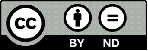 Keeping standards up-to-dateHISO standards are regularly updated to reflect advances in health information science and technology. Always be sure to use the latest edition of these living documents.We welcome your ideas for improving this standard and will correct any errors you report. Contact us at standards@health.govt.nz or write to Health Information Standards, Ministry of Health, PO Box 5013, Wellington 6145.See the HISO website for information about our standards development processes.Contents1	Introduction	11.1	Background	11.2	Application	11.3	Backward Compatibility	11.4	Scope	11.5	Privacy and Security	21.6	Interpretation	21.7	Related Documents	21.8	Revision history	42	Transaction Flow	52.1	Overview	53	HL7 Issues	73.1	Separators	73.2	Field Content - Blanks and Nulls	83.3	Use of Escape Sequences in Test Fields	84	Message Definition	114.1	Conventions	114.2	Supported Messages	114.3	Message Exchange Principles	124.4	OML – Laboratory Order Message (Event O21)	134.5	ORL – Laboratory Order Response Message (Event O22)	154.6	ORM – General Order Message (Event O01)	164.7	ORR – General Order Response Message (Event ^O02 )	174.8	ORU – Unsolicited Observation Message (Event R01)	184.9	ACK – Acknowledgment (Event R01)	205	Segment Definition	215.1	Conventions	215.2	AL1 – Patient Allergy Information Segment	475.3	CTI – Clinical Trial Identification Segment	495.4	DG1 – Diagnosis	505.5	DSC – Continuation Pointer Segment	535.6	ERR – Error Segment	535.7	IN1 – Insurance Segment	545.8	MSA – Message Acknowledgement Segment	595.9	MSH – Message Header Segment	615.10	NTE – Notes and Comments	655.11	OBR – Observation Request Segment	675.12	OBX – Observation Result Segment	825.13	ORC – Order Common Segment	875.14	PD1 – Additional Patient Demographics	945.15	PID – Patient ID Segment	975.16	PV1 – Patient Visit	1025.17	PV2 – Patient Visit Additional Information	112Appendix A – Glossary	132Appendix B – Tables	134Specimen source code	134Body Site	136Diagnostic Service Section ID	137Religion	139Identifier Type	142Common ISO Derived Units and ISO+ extensions	143Appendix C - Variances to HL7 version 2.4	152IntroductionBackgroundThis Standard details the structure of electronic messages for Pathology and Radiology Orders and Results. It excludes information about the systems used to deliver messages from the provider to the Pathology and/or Radiology service. This document is based on the HL7® version 2.4. For more information, please consult the HL7 specification. This Standard provides consistent data definitions. It includes the data segments and data elements that are mandatory (required), optional or conditional (required, based on a condition), together with commentary and relevant notes for usage in the New Zealand health environment. ApplicationThis Standard is for use by New Zealand health authorities, health service providers, pathology providers, radiology providers, health institutions, health information technology vendors, health information technology consultants and the health informatics community.Backward CompatibilityThis Standard is not generally compatible with previous messaging standards operated in New Zealand. Occasionally it will be necessary to maintain backward compatibility. These instances are noted in the text.ScopeThis Standard provides guidance to ensure that the right information is provided at the right time to the right person in the right place. With the appropriate security, continuity of patient information with a reduction in the risk for miscommunication within a secure system and at the right cost will be achieved. 
The Pathology and Radiology Messaging Standard may be used by other groups provided the validity of use is proven.ExclusionsThe following events are specifically excluded from this Standard:health event summariesfunding of servicesself-referrals. Privacy and SecurityPrivacy and security of health information in the health and disability sector is important for the following reasons:Most health information is collected in a situation of confidence and trust, often in the context of a health professional/patient relationship. Maintaining this confidence and trust is critical.Health information is sensitive and needs to be protected.Health information may be required by the health agency and by other providers treating the individual, long after it has ceased to be needed for the original episode of care and treatment. Ensuring that health information is available only on a need-to-know basis is therefore important.The ability to exchange high quality health information in a safe and secure manner between partners in health care processes is vital for a health system focused on achieving improved health outcomes.The implementation of privacy and security protection measures is an important factor for electronic referral, status, and discharge solutions. The implementation of privacy and security protection measures shall be based on the Health Information Privacy Code 1994, and the HISO 10029 Health Information Security Framework.InterpretationFor the purpose of this Standard, the words 'shall' and 'will' refer to the practices that are mandatory for compliance with this Standard. The words 'should' and 'may' refer to practices that are advised or recommended. The terms 'normative' and 'informative' are used in Standards to define the application of an appendix. A 'normative' appendix is an integral part of a Standard, whereas an 'informative' appendix is for information and guidance. Informative provisions do not form part of the mandatory requirements of the Standard. Appendix A defines the terms used in this Standard.Related Documents The documents listed below were referred to in developing this Standard. These documents should be consulted to clarify this Standard, if required.HISOHISO 10008 Pathology and Radiology Messaging Implementation Guide HISO 10004 New Zealand Pathology Observation Code Sets HISO 10011.1 Referral, Status and Discharges Business Process HISO 10011.2 Referral, Status and Discharges Messaging Standard HISO 10011.3 Referral, Status and Discharges Implementation GuideHISO 10011.4 eDischarge Messaging StandardHISO 10040.4 Clinical Document Metadata StandardHISO 10029 Health Information Security FrameworkOther StandardsHealth Level Seven Inc., HL7 version 2.4 – An Application Protocol For Electronic Data Exchange in Healthcare Environments This is the document referred to in the text as "HL7 version 2.4".AS/NZS 4700.1-2005 Implementation of Health Level Seven (HL7) version 2.4 – Patient administration ISO 3166 Codes for the representation of names of countries and their subdivisions ISO 2955 Information processing – Representation of SI and other units in systems with limited character sets.New Zealand Legislation and RegulationsThe following Acts of Parliament and Regulations have specific relevance to this standard. Readers should be aware of the need to consider other Acts and Regulations as may be appropriate to their own implementation or use of this standard:Health Act 1856Health and Disability Commissioner (Code of Health and Disability Services Consumers’ Rights) Regulations 1996Privacy Act 1993Health Information Privacy Code 1994Medicines Act 1981Retention of Health Information 1996.Revision historyThe following details the changes to the standard following its publication in 2015.Transaction FlowOverviewMessages are sent in response to actual events and demands. This represents the most common sequence of events in which this message is transferred. There may be a message brokering service included in the process but, in the interests of simplicity, this has not been shown.A patient presents at a medical encounter, usually with a general practitioner (GP).The GP enters the details of a proposed diagnostic test into their ordering systemThe Practice Management System (PMS) sends either an OML^O21 to a laboratory or an ORM^O01 to a radiology clinic, as described by this document.The Laboratory replies with an ORL^O22 message, or the Radiology Clinic replies with an ORR^O02 message to the PMS, as described in this document.The patient presents at the Laboratory where the required samples are taken and the test performed, or to a Radiology Clinic where the patient is examined.The Laboratory or Radiology Clinic sends the results electronically back to the GP in an ORU^R01 message.The PMS sends an ACK^R01 acknowledgement message, as described in this document.After the tests have been performed and the results obtained, the results are normally transmitted electronically to the placer of the order. Modification of OrdersOnce an order has been sent, the placer may wish to alter the order in some way or cancel it. In such a case the same OML^O21/ORM^O01 message shall be sent. The content of the message should be such that the filler system will know that this new message refers not to a new order, but to some modifications of an order made previously. The filler system shall respond with the same ORL/ORR message as in the above example, to communicate that the order has been modified or that it is unable to be modified. Refer to diagrams in the Implementation Guide for further details on how to modify orders.HL7 IssuesSeparatorsAlthough the core standard allows for the possibility of using message defined delimiters, it is strongly recommended that the default HL7 characters are used for delimiting, as some implementations may not support alternatives. Delimiters are listed in the following table.Table 1:  DelimitersThese separators are used in the example messages throughout this Standard. The system generating a message does not need to place field separators for empty fields that occur at the end of the segment. Instead, the final field that contains data may be terminated with a carriage return. Examples 1 and 2 below are technically permissible, while Example 3 illustrates the preferred usage. Example 1:  Don't need trailing field separators where fields do not contain data: ...2.4^NZL|||||||<cr> Example 2: Don't need to separate the final field with a field separator:...2.4^NZL|<cr> Example 3:  Preferred option. Final field containing data terminated with carriage return:...2.4^NZL<cr>Please take care to use only the carriage return character to separate segments. For further details concerning message construction and separator characters refer to HL7 version 2.4 chapters 2.10 (Message Construction Rules) and 2.7 (Message Delimiters). Field Content - Blanks and NullsWhen constructing a message, sometimes no information is available to be sent in a field. If the information is unknown or irrelevant then an empty field is sent. An empty field in a HL7 message is represented by "nothing" between the two delimiters, e.g. ...||.... The receiving system shall ignore this field and leave any information it already has unchanged. For example, if the PID-11 (patient address field) is empty, the existing patient address in the receiving system shall remain unchanged. If a field is "null", the effect on the receiving system is quite different. A value of "null" is represented in HL7 by a pair of double-quotes (...|""|...). When a receiving system receives a field containing "null", it shall erase the value it has currently stored. For example, if PID-11 is "null" (e.g. .|""|...), then the patient address in the receiving system is erased.Use of Escape Sequences in Test FieldsFormatting CodesWhen a field of type TX, FT, or ST is being encoded, the escape character may be used to assign special characteristics to portions of the text field. The escape character is whatever display ASCII character is specified in the <escape character> component of the MSH-2 (encoding characters field). For the purposes of this section, the character "\" will be used to represent the character so designated in a message. An escape sequence consists of the escape character followed by an escape code ID of one character, zero ("0") or more data characters, and another occurrence of the escape character. Table 2 defines the escape sequences:Table 2:  Escape SequencesThe escape sequences for field separator, component separator, subcomponent separator, repetition separator, and escape character are also correct within an ST data field. No escape sequence may contain a nested escape sequence.The formatted text character values in Table 3 are placed within these characters.Formatted TextIf the field is the FT data type, the escape character may also surround formatting commands. Each command begins with the ".x" character. The following formatting commands are available:Table 3:  Formatted TextThe component separator that marks each line defines the extent of the temporary indent command (.ti), and the beginning of each line in the no-wrap mode (.nf). Examples of formatting instructions that are NOT included in this data type include: width of display, position on page or screen and type of output devices. two examples:Example 1: 	FT data type from a radiology impression section of a radiology report showing formatted text as transmitted:\.in+4\\.ti-4\ 1. The cardiomediastinal silhouette is now within normal limits.\.sp\\.ti-4\ 2. Lung fields show minimal ground glass appearance.\.sp\\.ti-4\ 3. A loop of colon visible in the left upper quadrant is distinctly abnormal with the appearance of mucosal effacement suggesting colitis.\.in-4| Example 2:	Another way of presenting the data in Example 1. The receiving system can create many other interpretations by varying the right margin: The cardiomediastinal silhouette is now within normal limits.Lung fields show minimal ground glass appearance.A loop of colon visible in the left upper quadrant is distinctly abnormal with the appearance of mucosal effacement suggesting colitis.Conventions. The message segments in this Standard are defined by the alphabetical order of their three-letter tag. The definitions begin with a table of fields, followed by a section of field notes. The aim here is to clarify HL7 by only commenting on the fields with direct relevance to this implementation. Fields not commented on may still be used. Their usage is governed by HL7. Message DefinitionConventionsIn message definition, any segment surrounded by parentheses '{ }' is allowed to repeat, and shall have at least one occurrence. A segment surrounded by square brackets '[ ]' is an optional segment. A segment without the surrounding square brackets should be considered as required. Segments that are both repeating and optional shall be surrounded by both square brackets and parentheses. Examples of parentheses and brackets are shown in the table below.Table 4:  Segment Parentheses and BracketsGroups of segments that operate as complete units in the message (known as segment groups) shall also be surrounded by square brackets to indicate that the entire group is optional, and by parentheses to indicate that the entire group may repeat. If a segment is required (i.e. it has no square brackets) inside a group that is optional, then that segment is only required if the group is present. Wherever possible, segment groups are indicated by indentation of the segments that belong to that segment group.Supported MessagesThe implementation of this Standard in New Zealand supports the use of diagnostic order messages (OML^O21 for Laboratory or ORM^O01 for Radiology) and a series of responses (ORL^O22 from the Laboratory and ORR^O02 from Radiology).Results are returned as a series of unsolicited results (ORU^R01). These are acknowledged using an acknowledgement message (ACK^R01). This Standard does not cover the generic HL7 message processing procedures. Chapter 2.13 of the HL7 version 2.4 defines generic message exchanges between the initiator and the receiver, as well as the processes to be followed with regard to accepting or rejecting messages and the creation of responses.Message Exchange PrinciplesThe following basic principles should be considered:The mandatory segments identified in the Message Definitions shall always be sent, or the message will be rejected as invalid. The mandatory data identified in the Segment Definitions shall always be sent, or the message will be rejected as invalid.The sending system should send as much relevant information as possible in structured format. The receiving system can then select the data elements it requires. Unstructured free-form text should be avoided as much as possible.The responding system should send back as much relevant information as possible, as this acts as a 'safety check' on the data of the sent message. The sending system can decide if it wants to compare the returned data with the original data sent or discard it.While the need for a message response is clearly defined by HL7, the amount of time allowed for a response message to be returned ('message latency') is not specified by HL7. The latency depends on the nature of the sending and responding application and the communication mechanisms between both systems.  OML – Laboratory Order Message (Event O21)The laboratory order message may be used for the communication of laboratory and other order messages and shall be used for laboratory automation messages. The following table describes the structure of the OML message.Table 5:  OML^O21 Message DefinitionOML Message ExampleThis example shows the correspondence of the message definition (above) with the actual message. For ease of viewing, the segments have been separated onto different lines. In an actual message, the segments would be separated only with a carriage return character. Where a segment will not fit on a single line, subsequent lines have been indented. The following example contains two orders for one patient:Example:  Laboratory Order – OML^021MSH|^~\&|DAP|testedi1|LeicaCerebro|testedi2|20141102104157||OML^O21^OML_O21|43|D|2.4^NZL|||AL|NEPID|||EVG1234||Evatt^Gabrielle||19710725|F|||208 Dunedin-Waitati Road^Upper Junction^Dunedin^^9010PV1||I||||||THTH^Thorby^ThaliaORC|NW|14/S00124.1^L||14/S00124^LOBR|1|14/S00124.1^L|FillerOrderNumber|CASSETTE^^LSAC||14/S00124^L|14/S00124.1^L|||COL^^COLONOBX|1|ST|Case^CaseType^L||SU||||||FORC|NW||14/S00124.2^L||14/S00124^LOBR|1|14/S00124.2^L|FillerOrderNumber|CASSETTE^^LSAC||14/S00124^L|14/S00124.2^L|||SKN^^SKINOBX|1|ST|Case^CaseType^L||SU||||||FORL – Laboratory Order Response Message (Event O22)The function of the ORL message is to respond to the OML message.  The table below describes the structure of the ORL message.Table 6:  ORL^O22 Message DefinitionORL Message ExampleExample:  Order Acknowledgment - ORL^O22 MSH|^~\&|LeicaCerebro|testedi1|DAP|testedi2|20141102104159||ORL^O22^ORL_O22|581018DA-315D-4F96-893A-9C7E46B0F6D0|P|2.4^NZLMSA|AA|43ORM – General Order Message (Event O01)The function of the ORM message is to initiate the transmission of information about an order. ORM messages may originate with a placer, filler or an interested third party. The table below describes the structure of the ORM message.Table 7:  ORM^O01 Message DefinitionExample: General Order message - ORM^O01 MSH|^~\&|LIS-1|testedi1|WAM-1|testedi2|201405071412||ORM^O01^ORM_O01|10871452|P|2.4^NZLPID|||EVG1234||Evatt^Gabrielle||19710725|F|||208 Dunedin-Waitati Road^Upper Junction^Dunedin^^9010PV1||I||||||THTH^Thorby^ThaliaORC|NW|14-2964309-RETOBR|1|14-2964309-RET-0||RET^^L|R|201405071411|201405071300|||||||||THTH^Thorby^Thalia||2964309 ORR – General Order Response Message (Event ^O02 )The function of the ORR message is to respond to an ORM message. The table below describes the structure of the ORR message.Table 8:  ORR^O02 Message DefinitionExample:  General Order Acknowledgment - ORR^O02 MSH|^~\&|WAM-1|testedi1|LIS-1|testedi2|201405071413||ORR^O02^ORR_O02|44|P|2.4^NZLMSA|AA|10871452ORU – Unsolicited Observation Message (Event R01)The function of the ORU is to transmit laboratory results to other systems. The table below describes the structure of the ORU message.Table 9:  ORU^R01 Message DefinitionFor the ordering practitioner:Example: Unsolicited Result Message - ORU^R01 MSH|^~\&|WAM-1|testedi1|LIS-1|testedi2|201408092056||ORU^R01^ORU_R01|20140809205639267|P|2.4^NZLPID|||EVG1234||Evatt^Gabrielle||19710725|F|||208 Dunedin-Waitati Road^Upper Junction^Dunedin^^9010PV1||I||||||THTH^Thorby^ThaliaORC|RE|14-9988520||14-9988520OBR|1|14-2964309-RET-0||RET^^L|R|201405071411|201405071300||||||A bit of relevant clinical info|||THTH^Thorby^Thalia||2964309OBX|1|ST|WBC^^L||6.9|10 x 9/L|||||F|||||HAEMOBX|2|ST|RBC^^L||4.2|10 x 12/L|||||F|||||HAEMOBX|3|ST|HGB^^L||126|g/L|||||F|||||HAEMOBX|4|ST|HCT^^L||0.391|%|||||F|||||HAEMOBX|5|ST|MCV^^L||93.1|fL|||||F|||||HAEMOBX|6|ST|MCH^^L||30|pg|||||F|||||HAEMOBX|7|ST|MCHC^^L||322|g/L|||||F|||||HAEMOBX|8|ST|RDW-SD^^L||41.5|fL|||||F|||||HAEMOBX|9|ST|RDW-CV^^L||12.3|%|||||F|||||HAEMOBX|10|ST|PLT^^L||325|10 x 9/L|||||F|||||HAEMOBX|11|ST|MPV^^L||9.6|fL|||||F|||||HAEMOBX|12|ST|NEUT#^^L||3.89|10 x 9/L|||||F|||||HAEMOBX|13|ST|LYMPH#^^L||2.13|10 x 9/L|||||F|||||HAEMOBX|14|ST|MONO#^^L||0.44|10 x 9/L|||||F|||||HAEMOBX|15|ST|EO#^^L||0.32|10 x 9/L|||||F|||||HAEMOBX|16|ST|BASO#^^L||0.12|10 x 9/L|||||F|||||HAEMOBX|22|ST|NEUT%^^L||56.4|%|||||F|||||HAEMOBX|23|ST|LYMPH%^^L||30.9|%|||||F|||||HAEMOBX|24|ST|MONO%^^L||6.4|%|||||F|||||HAEMOBX|25|ST|EO%^^L||4.6|%|||||F|||||HAEMOBX|26|ST|BASO%^^L||1.7|%|||||F|||||HAEMOBX|32|ST|NRBC%^^L||0.1|%|||||F|||||HAEMOBX|33|ST|NRBC#^^L||0.02|10 x 9/L|||||F|||||HAEMNTE|1|L|AnisocytosisNTE|2|L|PoikylocytosisNTE|3|L|MicrocytosisACK – Acknowledgment (Event R01)The simple Acknowledgment (ACK) can be used where the application does not define a special application level acknowledgment message, or where there has been an error that precludes application processing acknowledgment. The table below shows the segments that are applicable for the acknowledgement message.Table 10:  AKL^R01 Message DefinitionACK Message ExampleExample:  Unsolicited Result Acknowledgment - ACK^R01 MSH|^~\&|LIS-1|testedi1|WAM-1|testedi2|201408092057||ACK^R01|D2FFD5E2-1C90-493B-8BBD-033D3B46E74F|P|2.4^NZLMSA|AA|20140809205639268 Segment DefinitionConventionsThe following table structure has been defined for the fields within each segment. Table 11:  ConventionsSequence (Seq)Column 1:	Identifies the position of the data within the segment.Element NameColumn 2: 	Descriptive name of the field.Length (Len)Column 3: 	Defines the total length of the field. The maximum length of a field is calculated to include the component and subcomponent separators. The repetition separator is not included in calculating the maximum length, since the maximum length is that of a single occurrence. A composite data type may not have a maximum length less than the maximum length of its largest component data type (i.e., in PID-3, CX includes HD, which in turn includes an IS, ID, and ST).Values in the Length (Len) column always refer to the total length of the field. So if a field contains a composite data type such as XPN (patient name), then the length will refer to the entire field including any separators. Example: ...|Fyodor^I^Dostoevsky|...This field contains 19 characters including the separators. This data would be sufficient if the length of the patient name field was 19 characters or more, but would fail if the length was any less than 19 even though there are only 17 characters of actual data. Optional (Opt)Column 5: 	Refer to the table below for allowed values for the Option field.Table 12:  OptionsRepeat (Rpt)Column 6: 	Refer to the table below for allowed values in the Repeat field.Table 13:  RepetitionsIf the value in the Rpt column is a number, then the field will be allowed to repeat up to that number of times. If the Rpt column is blank, then a value of "N" should be assumed.Data TypesColumn 4:	Refer to the following data types:CE – Coded ElementThe CE data type transmits codes, and the text associated with the code. The maximum length of this field is 250. The table below shows the CE data type components.Table 14:  CE – Coded Element ComponentThe most common Coding System values are provided in the table below:Table 15:  HL7 User Defined Table 0396 – Coding SystemsCM – CompositeThis field is a combination of other meaningful data fields. Each portion is called a component. The specific components of CM fields are defined within the field descriptions. Certain other composites have been separately identified and are described below. CN - composite ID number and nameThis data type is used when identifying a person both as a coded value and with a text name. CP – Composite PriceThe CP data type is used to indicate the composite price of the service. The table below shows the CP data type components. Table 16:  CP – Composite Price ComponentsTable 17:  HL7 Table 0205 – Price TypeTable 18:  HL7 Table 0298 – CP Range TypeCQ - Composite Quantity with UnitsRefer to the following table:Table 19:  CQ - Composite Quantity with UnitsCWE - Coded with ExceptionsThe maximum length of this field is 250. Refer to the following table:Table 20:  CWE – Coded with Exceptions ComponentsCX – Extended Composite ID with Check DigitThe CX data type is used for specifying an identifier with its associated administrative detail. The maximum length of this field is 250. The following table shows the CX data type components.Table 21:  CX – Extended Composite ID with Check Digit ComponentsTable 22:  HL7 Table 0061 – Check Digit SchemeDT – DateThe table below describes the format of the date component.Table 23:  DT – Date ComponentED – Encapsulated DataThe ED data type transmits encapsulated data from a source system to a destination system. It contains the identity of the source system, the type of data, the encoding method of the data, and the data itself. It contains the data that is to be sent to that system. The table below shows the ED data type components.Table 24:  Encapsulated Data ComponentsTable 25:  Constrained from HL7 Table 0191 – Type of Referenced DataTable 26:  HL7 Table 0299 – EncodingEI – Entity IdentifierThe entity identifier defines a given entity within a specified series of identifiers. The table below shows the EI components.Table 27:  EI – Entity Identifier ComponentsTable 28:  HL7 Table 0301 – Universal ID TypeFC - Financial ClassThis component contains the financial class assigned to a person.FT – Formatted Text DataThis data type is derived from the string data type by allowing the addition of embedded formatting instructions. These instructions are limited to those that are intrinsic and independent of the circumstances under which the field is being used. The FT field is of arbitrary length (up to 64k) and may contain formatting commands enclosed in escape characters.HD – Hierarchic DesignatorThis field identifies an entity; administrative, system, application, or other, with responsibility for managing or assigning a defined set of instance identifiers (e.g. placer or filler number, patient identifiers, provider identifiers, etc.). This entity may be a particular health care application such as a registration system that assigns patient identifiers, a governmental entity such as a licensing authority that assigns professional identifiers or drivers' license numbers, or a facility where such identifiers are assigned. The following table shows the HD components.Table 29:  HD – Hierarchic Designator ComponentID – Coded Value for HL7 Defined TablesThe value of such a field follows the formatting rules for an ST field, except that it is drawn from a table of valid values. There are HL7 tables associated with the use of ID data types in specific fields, e.g. Table 81:  HL7 Table 0123 – Result Status.IS – Coded Value for User Defined TablesThe value of such a field follows the formatting rules for a ST field, except that it is drawn from a site-defined (or user defined) table of valid values. There are HL7 tables associated with the use of IS data types in specific fields, e.g. Table 106:  HL7 User Defined Table 0223 - Living Dependency.NA – Numeric ArrayThis is used to represent a series (array) of numeric values, each one having a data type of NM.NM – NumericA number represented as a series of ASCII numeric characters consisting of an optional leading sign (+ or -), the digits and an optional decimal point. In the absence of a sign, the number is assumed to be positive. If there is no decimal point, the number is assumed to be an integer.PL – Person LocationThis data type is used to specify a patient location within a particular health care institution. Which components are valued depends on the needs of the site. The following table shows the components.Table 30:  PL – Person Location ComponentsTable 31:  HL7 User Defined Table 0305 – Person Location TypePT - Processing TypeThis data type indicates whether to process a message as defined in HL7 Application (level 7) Processing rules.Table 32:  PT - Processing Type ComponentTable 33:  HL7 Table 0103 - Processing IDTable 34:  HL7 Table 0207 - Processing ModeSI – Sequence IDA non-negative integer in the form of a NM field. The uses of this data type are defined in the chapters defining the segments and messages in which it appears.ST – String DataString data is left justified with trailing blanks optional. Any displayable (printable) ACSII characters (hexadecimal values between 20 and 7E inclusive, or ASCII decimal values between 32 and 126), except the defined escape characters and defined delimiter characters. TQ – Timing QuantityDescribes when a service should be performed and how frequently. The following table shows the TQ components.Table 35:  TQ - Timing/Quantity ComponentsTable 36:  Timing/Quantity IntervalsTable 37:  TQ - Timing/Quantity Order SequencingTS – Time StampContains the exact time of an event, including the date. By site-specific agreement, YYYY[MM[DD[HHMM[SS[.S[S[S[S]]]]]]]][/-ZZZZ].  All HL7 compliant systems are required to accept the time zone offset (/-ZZZZ), but its implementation is application specific.TX – Text DataString data meant for user display (on a terminal or printer). Since TX data is intended for display purposes, the repeat delimiter, when used with a TX data field, implies a series of repeating lines to be displayed on a printer or terminal. Therefore, the repeat delimiters are regarded as paragraph terminators or hard carriage returns. A receiving system would word-wrap the text between repeat delimiters in order to fit it into an arbitrarily sized display window and start any line beginning with a repeat delimiter on a new line. The TX field is of arbitrary length (up to 64k).VID – Version IdentifierTable 38:  VID - Version Identifier ComponentXAD – Extended AddressThe field identifies the components of a postal address. The maximum length of this field is 250. The table below shows the XAD components.Table 39:  XAD – Extended Address componentsXCN Extended Composite ID Number and Name for PersonsThis field is usually reserved for the identification of health care providers. The maximum length of this field is 250. The table below shows the XCN components.Table 40:  XCN – Extended Composite ID Number and Name for Persons ComponentsXON – Extended Composite Name and Identification Number for OrganisationsThis data type is used in fields (e.g. PV2-23) to specify the name and ID number of an organisation. The maximum length of this field is 250. The table below shows the XON components.Table 41:  XON – Extended Composite Name and ID Number for Organisations ComponentsTable 42:  HL7 User Defined table 0204 – Organisational Name TypeTable 43:  HL7 User Defined table 0363 – Assigning AuthorityXPN – Extended Person Name Component The maximum length of this field is 250. The table below shows the XPN components.Table 44:  XPN Extended Person Name ComponentTable 45:  HL7 Table 0200 – Name Type CodeXTN Extended Telecommunications NumberThe maximum length of this field is 250.  Examples of the use of telecommunication equipment types:Example 1:  Home phone number: ...|PRN^PH^64^9^3456789|...Example 2:  Email address: ...|^NET^Internet^a.bloke@myisp.co.nz|...Example 3:  Work phone number. Note use of text field to quality number. ...|WPN^PH^64^9^3456789^320^Afternoons only|...Example 4:  Work fax number:...|WPN^FX^64^9^3456059|...Table 46:  XTN Extended Telecommunications Number ComponentTelecommunication Use CodesUse one of the values from the table below.Table 47:  HL7 Table 0201 – Telecommunication Use CodesTelecommunication Equipment TypesUse one of the following values from the table below. Table 48:  HL7 Table 0202 – Telecommunication Equipment TypesFlags and IndicatorsUse one of the following values from the table below. Table 49:  HL7 Table 0136 Yes/No IndicatorAL1 – Patient Allergy Information SegmentThis segment contains details of patient allergies. The table below shows the AL1 attributes.Table 50:  AL1 Attribute Table – Patient Allergy InformationAL1-1 Set ID – AL1This field identifies the repeat of the AL1 as it pertains to a separate patient. The first AL1 segment will have a Set ID of "1". This will increase for each subsequent allergy reported. AL1-2 Allergen Type CodeThis field indicates a general allergy category (drug, food, pollen, etc.). Refer to the table below for allergen types.Table 51:  HL7 User-Defined Table 0127 – Allergen TypeAL1-3 Allergen Code/Mnemonic/DescriptionThis field uniquely identifies a particular allergen. This element may conform to some external, standard coding system (that shall be identified), or it may conform to local, largely textual or mnemonic descriptions.AL1-4 Allergy Severity CodeThis field indicates the general severity of the allergy. This field may contain one of the values from the following table.Table 52:  HL7 User Defined Table 0128 – Allergy SeverityAL1-5 Allergy Reaction CodeThis field contains a short textual description of the reaction to the allergy. Multiple reactions should be sent in repeats, e.g. convulsions, rash, etc.CTI – Clinical Trial Identification SegmentThis segment is an optional segment that contains information to identify the clinical trial, phase and time point with which an order or result is associated. Refer to the table below for CTI attributes.Table 53:  CTI Attribute Table – Clinical Trial IdentificationCTI-1 - Sponsor Study IDThis field contains the universal identifier for the clinical test.CTI-2 - Study Phase IdentifierThis field identifies the phase of the study that a patient has entered. This field is used when a study has different evaluation intervals within it.CTI-3 - Study Scheduled Time PointThis field identifies a time point in the clinical trial phase. CTI-2 shall be valued if this field is valued.DG1 – DiagnosisThe DG1 segment contains patient diagnosis information of various types, e.g. admitting, primary, etc. The DG1 segment is used to send multiple diagnoses, e.g. for medical records encoding. This diagnosis coding should be distinguished from the clinical problem segment used by caregivers to manage the patient. Coding methodologies are also defined. Refer to the following table for DG1 attributes.Table 54:  DG1 Attribute Table – DiagnosisDG1-1 - Set IDThis field contains the number that identifies the transaction and will increase incrementally for each subsequent DG1 segment. DG1-3 - Diagnosis CodeThis field replaces DG1-2 and DG1-4 for reporting coding method and diagnosis description.  The Ministry of Health recommends the use of SNOMED CT for diagnosis coding at point of care. DG1-5 - Diagnosis Date and TimeThis field holds the date and time that the diagnosis in DG1-3 was first identified.DG1-6 - Diagnosis TypeThis field contains the code that identifies the type of diagnosis being sent. Refer to the following table for allowed values.Table 55:  HL7 User Defined Table 0052 – Diagnosis TypeDG1-15 - Diagnosis PriorityThis field contains the number that identifies the significance or priority of the diagnosis code. Refer to the table below for allowed values.Table 56:  HL7 User Defined Table 0359 – Diagnosis PriorityDG1-16 - Diagnosing ClinicianThis field contains the details of the individual responsible for generating the diagnosis information. This field repeats to report multiple identifiers for the same person. It is not designed to report multiple clinicians.DG1-17 - Diagnosis ClassificationThis field indicates whether the patient information is for a diagnosis or a non-diagnosis code. Refer to the table below for allowed values.Table 57:  HL7 User Defined Table 0228 – Diagnosis ClassificationDG1-18 - Confidential IndicatorThis field indicates whether the diagnosis is confidential. Refer to the table below for allowed values.Table 58:  HL7 Table 0136 – Yes/No Confidential IndicatorDG1-19 - Attestation Date/TimeThis field contains the time stamp that indicates the date and time that the attestation was signed.DSC – Continuation Pointer SegmentThe DSC segment is used in the continuation protocol.Table 59:  DSC Attribute Table - Continuation PointerDSC-1 - Continuation PointerThis field contains the continuation pointer. In an initial query, this field is not present. If the responder returns a value of "null" or not present, then there is no more data to fulfil any future continuation requests.DSC-2 - Continuation StyleIndicates whether this is a fragmented message or part of an interactive continuation message. Refer to the table below for allowed values.Table 60:  HL7 Table 0398 – Continuation Style CodeERR – Error SegmentThe ERR segment is used to add error details. Refer to the table below for ERR attributes. Example:  ERR message: ERR|PID^2^5^Missing required fieldTable 61:  ERR Attribute Table – ErrorERR-1 - Error Code and LocationThis field identifies an error in the system or message.Table 62:  ERR 1 - Error Code and Location ComponentIN1 – Insurance SegmentThe IN1 segment contains insurance policy coverage information necessary to produce properly pro-rata patient and insurance bills. The allowed values are in the table below.Table 63:  IN1 Attribute Table - InsuranceIN1-1 - Set ID, (SI)This field contains the number that identifies this transaction. For the first occurrence the sequence number shall be "1", for the second occurrence it shall be "2", etc.IN1-2 - Insurance Plan ID, (CE)This field contains a unique identifier for the insurance plan.IN1-3 - Insurance Company ID, (CX)This field contains unique identifiers for the insurance company. The assigning authority and identifier type code are strongly recommended for all CX data types.IN1-4 - Insurance Company Name, (XON)This field contains the name of the insurance company. Multiple names for the same insurance company may be sent in this field. The legal name is assumed to be in the first repetition. When the legal name is not sent, a repeat delimiter must be sent first for the first repetition.IN1-5 - Insurance Company Address, (XAD)This field contains the address of the insurance company. Multiple addresses for the same insurance company may be sent in this field. The mailing address is assumed to be in the first repetition. When the mailing address is not sent, a repeat delimiter must be sent first for the first repetition.IN1-6 - Insurance Co Contact Person, (XPN)This field contains the name of the person who should be contacted at the insurance company. Multiple names for the same contact person may be sent in this field. The legal name is assumed to be in the first repetition. When the legal name is not sent, a repeat delimiter must be sent first for the first repetition.IN1-7 - Insurance Co Phone Number, (XTN)This field contains the phone number of the insurance company. Multiple phone numbers for the same insurance company may be sent in this field. The primary phone number is assumed to be in the first repetition. When the primary phone number is not sent, a repeat delimiter must be sent first for the first repetition.IN1-14 - Authorisation Information, (CM)Based on the type of insurance, some coverage plans require that an authorisation number or code be obtained prior to all non-emergency admissions, and within 48 hours of an emergency admission. Insurance billing would not be permitted without this number. The date and source of authorisation are the components of this field.Table 64:  Authorisation Information Sub ComponentsIN1-16 - Name of Insured, (XPN)This field contains the name of the insured person. The insured is the person who has an agreement with the insurance company to provide health care services to persons covered by the insurance policy. Multiple names for the same insured person may be sent in this field. The legal name is assumed to be in the first repetition. When the legal name is not sent, a repeat delimiter must be sent first for the first repetition.IN1-17 - Insured's Relationship to Patient, (CE)This field indicates the insured's relationship to the patient.Table 65:  User Defined Table 99NZREL - RelationshipIN1-36 - Policy Number, (ST)This field contains the individual policy number of the insured to uniquely identify this patient's plan.MSA – Message Acknowledgement SegmentThe MSA segment contains information sent in acknowledging another message. Refer to the table below for MSA attributes. Example:   MSA message: MSA|AR|12367|Application reject – Required field missing |||Table 66:  MSA Attribute Table – Message Acknowledgement SegmentMSA-1 - Acknowledgement CodeThis field contains the acknowledgement code. The most common values used are provided in the table below.Table 67:  HL7 Table 0008 – Acknowledgement codeMSA-2 - Message Control IDThis field contains the message control ID of the message to which this message is the response. This field allows the sending system to keep track of the messages it has processed.MSA-3 - Text MessageThis field further describes an error condition. This text may be printed in error logs or presented to an end user. This field should only contain general error or processing information. All other specific error information should be entered into ERR-1 (error code and location field).MSA-6 – Error ConditionThis field, if being used instead of ERR-1 to describe an error condition has an increased field length of 250 characters.  This provides the ability to further describe an error condition in more detail. MSH – Message Header SegmentThe MSH Segment contains the information about the message including sender, recipient and some syntactical information. Refer to the table below for MSH attributes. Example: MSH MSH|^~\&|SENDING_APPLICATION|SENDING_FACILITY|RECEIVING_APPLICATION|RECEIVING_FACILITY|199511200950||OML^O21|199511200950.001|P|2.4||||||8859Table 68:  MSH Attribute Table – Messaging Header SegmentMSH-1 - Field SeparatorThe field separator character will be "|".MSH-2 - Encoding CharactersThis field contains the separator characters for component, sub component, repeat and the user defined character. It is strongly recommended that this field contain "^~\&".MSH-3 - Sending ApplicationThis field identifies the application responsible for generating this message.MSH-4 - Sending FacilityThis field should uniquely identify the facility that sends the message. MSH-5 - Receiving ApplicationThis field identifies the receiving application.MSH-6 - Receiving FacilityThis field should uniquely identify the facility that will receive the message. MSH-7 - Date/Time of MessageDate and time that the sending system created the message.MSH-8 - SecurityHL7 does not define any requirements for the use of this field. If the message has been secured, it is recommended that the name of the encryption system used be entered here, depending on the type of implementation used.MSH-9 - Message TypeThis field identifies the message type. Refer to the table below for MSH-9 sub components.Table 69:  MSH-9 Message Type ComponentsMSH-10 - Message Control IDThis field is a number or other identifier that uniquely identifies the message. Message Control ID's will be unique to messages that have come from a particular site.MSH-11 - Processing IDThis field indicates how a receiving system should process this message. The allowed values for the first component are in the table below. The second component is not used.Table 70:  HL7 Table 0103 – Processing IDTable 71:  HL7 Table 0207 – Processing ModeMSH-12 - Version IDThis field identifies the version of the message specification used. Refer to the table below for allowed values.Table 72:  Version ID componentsMSH-18 - Character Set.This field contains the character set for the entire message.Table 73:  HL7 Table 0211 – Alternative Character SetsThe repetitions of this field specify different character sets apply only to fields of the FT, ST and TX data types. The MSH-18 (character set field) is an optional, repeating field of data type ID, using IDs outlined in Table 73 (or equivalents from "ISO 2375"). If the field is not valued, the default single-byte character set (ASCII ("ISO IR6")) should be assumed. No other character sets are allowed in the message. If the field repeats, but the first element is "null" (i.e. present but unvalued), the single-byte ASCII ("ISO IR6") is assumed as the default character set. If the sequence is present and the first element is specified, this character set is regarded as the default character set for the message. This must be a single-byte character set (i.e. "ISO IR6", "ISO IR13", "ISO IR14", "ISO IR100", etc.). Elements in the remainder of the sequence (i.e. elements 2..n) are alternate character sets that may be used. These may include multi-byte character sets (i.e. JIS X 0208). The default character set should always be a single-byte character set. It should always have "ISO IR6" (ISO 646) or "ISO IR14" (JIS X 0201-1976) in the G0 area.NTE – Notes and CommentsAn NTE segment always provides information regarding the segment that it immediately follows. The NTE should contain notes or comments that extend the information provided in the segment it follows. The comment may contain multiple lines of text, using the line-break escape character to demark end-of-line. The preference should be to use a single NTE to contain the entire text where possible (see Set ID below).Table 74:  NTE Attribute Table - Notes and CommentsNTE-1 - Set IDThe number system used is as follows: When several NTE segments are used to transmit a larger block (greater than 64k) of related text these segments would use the same Set IDs. Different Set IDs indicate unrelated text. The first NTE in a sequence will have a Set ID of one ('1') and increment sequentially for the next unrelated NTE segment that pertains to the same segment. If more comments are required for any given segment, then the subsequent NTE segments will increment the Set ID by 1. Example 1: 	The following example shows the Set ID's from the same comment split across two NTE segments. Please be aware that comments of this length may not be stored on some systems. OBX|…<cr>NTE|1|L|Laboratory test performed as requested… <to 64K characters><cr>NTE|1|L|and completed but no antibodies detected<cr> Example 2:	The following example shows the Set ID's from two unrelated comments for a single OBX segment. OBX|…<cr>NTE|1|L|Moderate neutrophilic leucocytosis<cr>NTE|2|L|Mild thrombocytopenia<cr> Example 3: 	The following example shows the Set ID's from two unrelated NTE segments pertaining to two different OBX segments. OBX|…<cr>NTE|1|L|Moderate neutrophilic leucocytosis<cr>OBX|…<cr>NTE|1|L|Poliomyelitis antibodies not detected<cr> NTE-2 - Source of CommentIdentifies the source of the comment.  Refer to the table below for allowed NTE-2 values.Table 75:  HL7 Table 0105 – Source of CommentNTE-3 - CommentThis field contains the comment.NTE-4 - Comment TypeThis field contains a value to identify the type of comment text being sent in the specific comment record.Table 76:  HL7 User Defined Table 0364 – Comment TypeOBR – Observation Request SegmentThis segment is used to transmit information specific to an order for a diagnostic study, observation, physical examination, or assessment. In many cases this information would be the same as that sent in the ORC segment. However, this segment identifies the diagnostic specifics of the service required. Refer to the following table for OBR attributes. Example: OBR|1|0001|LAB-01|RNZ0202^Complete Blood Count^NZ|||200621110815||||||A bit of relevant clinical info|200621110930|BLDV|55REXH^Kildare^John^M^^DrTable 77:  OBR Attribute Table – Observation Request SegmentOBR-1 - Set IDUsed to identify repeats of this segment within a message.OBR-2 - Placer Order NumberThis field uniquely identifies an individual order from the application responsible for placing the order. Refer to ORC-2 Placer Order Number Chapter 5.13.2 for information when this field must be valued.OBR-3 - Filler Order NumberThis field uniquely identifies an individual order from the application responsible for filling the order. This field is the same as ORC-3 (filler order number). If the filler order number is not present in the ORC, it must be present in the associated OBR. This rule is the same for other identical fields in the ORC and OBR. It promotes compatibility going forward, including compatibility with the ASTM (American Society for Testing and Materials). This is particularly important when results are transmitted in an ORU message. In this case, the ORC is not required and the identifying filler order number must be present in the OBR segments.OBR-4 - Universal Service IDThis field contains the identifier code for the requested service (observation/test/battery). This can be based on local and/or universal codes. Where possible it is recommended that a universal procedure identifier be used. This specification recommends the use the New Zealand Pathology Observation Code Sets (NZPOCS), or LOINC.OBR-7 - Observation Date/TimeThis field is the clinically relevant date/time of the observation. In the case of observations taken directly from a subject, it is the actual date and time the observation was made. In the case of a specimen-associated study, this field shall represent the date and time the specimen was collected or obtained. This is a results-only field, except when the placer or a third party has already drawn the specimen.OBR-8 - Observation End Date/TimeThis field is the end date and time of a study or timed specimen collection. If an observation takes place over a period of time, it will indicate when the observation period ended. If the observation occurred at a specific point in time, then this field will be empty.OBR-9 - Collection VolumeThis field is the collection volume of the specimen.OBR-10 - Collector IDThis field will identify the person, department, or facility that collected the specimen. In most order cases for outpatient orders, a collection room will be responsible for the collection of the sample and this field will be blank in both the order and the response and the collector ID will be reported with the results of the test.OBR-11 - Specimen Action CodeThis field is the action to be taken with respect to the specimens that accompany or precede the order. Usually it informs the laboratory whether to take the specimens themselves, ("L") or that the specimens have been taken by some other means ("O").Table 78:  HL7 Table 0065 – Specimen Action CodeOBR-13 - Relevant Clinical InformationThis field contains additional clinical information about the patient or specimen. It may be used to report the suspected diagnosis and clinical findings on requests for interpreted diagnostic studies. If a more structured form of information is required, a series of OBX segments should be used instead.OBR-14 - Specimen Received Date/TimeThis field represents the date/time that the specimen was received at the diagnostic service. This field must contain a value when the order is accompanied by a specimen, or when the observation requires a specimen and the message is a report.OBR-15 - Specimen SourceThis field contains the site from where the specimen was or should be obtained. It comprises the following components listed in the table below.Table 79:  OBR 15 Specimen Source ComponentsOBR-16 - Ordering ProviderThis field is the identity of the person who ordered the test. OBR-17 - Order Call-back Phone NumberThis field is the telephone number for reporting a status or a result, or for requesting clarification of the order. It is identical to ORC-14.OBR-18 - Placer Field 1This field contains text and may be put to any use by the placer. The filler should return it with results or reply.OBR-20 - Filler Field 1This field may be put to any use by the filler.OBR-22 - Results Report/Status Change Date/TimeThis field specifies the date/time when the results were reported or status changed. This field is used to indicate the date and time that the results are composed into a report and released, or that a status, as defined in ORC-5 (order status field), is entered or changed. OBR-23 - Charge to PracticeThis field is the charge to the ordering entity for the studies performed, when applicable. The first component is a dollar amount when known by the filler. The second is a charge code when known by the filler (results only).Table 80:  Charge to Practice ComponentsOBR-24 - Diagnostic Service Section IDThis field is the section of the diagnostic service where the observation was performed. If the study was performed by an outside service, the identification of that service should be recorded here. This field is required when reporting results. Refer to Table 152 for details.OBR-25 - Result StatusThis field is the status of the result ordered. This conditional field is required whenever the OBR is contained in a report message. It is not required as part of an initial order. Refer to the following table for allowed values.Table 81:  HL7 Table 0123 – Result StatusOBR-26 - Parent ResultThe information in this field may be linked to various departments (e.g. toxicology). This important information, together with the information in OBR-29 (parent field), uniquely identifies the parent result's OBX segment related to this order. This field is present only when the parent result is identified by OBR-29-parent and the parent spawns child orders for each of many results.Table 82:  Parent Result ComponentsOBR-27 - Quantity/TimingThis field contains information about the timing, repetition and intervals of the test to be performed. In cases where timing is not important, this component should be left out. In such cases the quantity is always assumed to be one ("1"). This field is a composite, consisting of the items found in the table below.Table 83:  OBR-27 – Quantity/Timing ComponentsOBR-28 - Result Copies ToThis field contains a list of people who are to receive copies of the results. It consists of up to five repeating XCN data types. Please refer to the XCN data type for the details of the components of this field.OBR-29 - ParentThis field relates a child to its parent when a parent-child relationship exists. Observations spawned by previous observations, e.g. antimicrobial susceptibilities spawned by blood cultures, record the parent (blood culture) filler order number here. Parent is a two-component field. The components of the placer order number and the filler order number are transmitted in subcomponents of the two components of this field.Table 84:  OBR-29 Parent ComponentsTable 85:  OBR-29 Parent Sub ComponentsOBR-30 - Transportation ModeThis field identifies how to transport the patient where applicable. Refer to the table below for allowed values.Table 86:  HL7 Table 0124 – Transportation ModeOBR-31 - Reason for StudyThis field is the code or text using the convention for coded fields.OBR-32 - Principal Result InterpreterThis field identifies the physician or other clinician who interpreted the observation and is responsible for the report content.Table 87:  OBR-32 Principal Result Interpreter ComponentsTable 88:  Name Sub-ComponentsTable 89:  Facility Sub ComponentsOBR-33 - Assistant Result InterpreterThis field identifies the clinical observer who assisted in the interpretation of the study.Table 90:  OBR-33 Assistant Result InterpreterOBR-34 - TechnicianThis field identifies the performing technician.Table 91:  OBR-24 TechnicianOBR-35 - TranscriptionistThis field identifies the report transcriber.Table 92:  OBR-35 Transcriptionist ComponentsOBR-36 - Schedule Date/TimeThis field is the date/time the filler scheduled the observation.OBR-37 - Number of Sample ContainersThis field identifies the number of containers for a given sample.OBR-39 - Collector's CommentThis field is for reporting additional comments relating to the sample.OBR-40 - Transport Arrangement ResponsibilityThis field is an indicator of who is responsible for arranging transport to the planned diagnostic service. For example, "Provider", "Patient".OBR-41 - Transport ArrangedThis field is an indicator of whether transport arrangements have been made. Refer to the table below for valid codes.Table 93:  HL7 Table 0224 – Transport ArrangedOBR-42 - Escort RequiredThis field is an indicator that the patient needs to be escorted. Refer to the table below for allowed values.Table 94:  HL7 Table 0225 – Escort RequiredOBR-43 - Planned Patient Transport CommentThis field is the code for free text comments about special requirements for transport of the Patient.OBR-44 - Procedure CodeThis field contains a unique identifier assigned to the procedure.OBR-45 - Procedure Code ModifierThis field contains the procedure code modifier to the procedure code reported in OBR-44.OBR-46 – Placer supplemental service informationThis field contains supplemental service information sent from the placer system to the filler system for the universal procedure code reported in OBR-4 Universal Service ID.OBR-47 – Filler supplemental service informationThis field contains supplemental service information sent from the filler system to the placer system for the procedure code reported in OBR-4 Universal Service ID.OBX – Observation Result SegmentThe OBX segment is used to transmit a single observation or observation fragment. It represents the smallest indivisible unit of a report. Refer to the following table for OBX attributes.Example:  OBX message: OBX|0001|ST|1003^Haemoglobin^L^718-7^ Haemoglobin^LN||214|g/L|135-180|H|||FTable 95:  OBX Attribute Table – Observation Result SegmentOBX-1 - Set IDThis field is used to identify repeats of this segment within a message. The first segment for each parent OBR has a value of one ("1"), which will increase by one for each subsequent OBX segment with that parent OBR.OBX-2 - Value TypeThis field contains the format of the observation value in OBX-5. This field must contain a value unless OBX-11, contains an "X" to indicate that this segment does not report any results. The valid values for this field are listed in the following table.Table 96:  Constrained from HL7 Table 0125 – Value TypeOBX-3 - Observation IdentifierThis field contains a unique identifier for the observation. In most systems this identifier will point to a master observation table that will provide other attributes of the observation. It is recommended that if local codes are used as the first identifier, an equivalent universal identifier is also sent. This will allow receivers to compare results from different providers of the same service. Where possible, this implementation advocates the use of NZPOCS or LOINC codes as a universal identifier.OBX-4 - Observation Sub-IDThis field is used to distinguish between multiple OBX segments with the same observation ID organised under one OBR. This frequently occurs when a single test measures multiple parameters and thus produces multiple results. Where there is only one result per test, this field should be empty.OBX-5 - Observation ValueThis field contains the value observed (the actual result). This field is formatted according to the data type in OBX-2 (the value type field).OBX-6 - UnitsThis field specifies the measurement units used within the OBX segment. Refer to Table 155.OBX-7 - Reference RangesThe reference range is the range in which normal values fall.OBX-8 - Abnormal FlagsThis field contains a table lookup indicating the normality status of the result. It is recommended, when applicable, that this value be sent. A repeat delimiter should separate multiple codes. The most common values are listed in the table below.Table 97:  HL7 User Defined Table 0078 – Abnormal FlagsOBX-9 - ProbabilityThis field contains the probability of a result being true for results with categorical values. It mainly applies to discrete coded results. This shall be a decimal number between 0 and 1, inclusive.OBX-10 - Nature of Abnormal TestThis field contains the nature of the abnormal test.  There may be more than one code.  If so, each code is separated by repeat delimiters. Refer to the table below for allowed values:Table 98:  HL7 Table 0080 – Nature of Abnormal TestOBX-11 - Observation Result StatusThis field reflects the current status of the results for one observation identifier. The table below shows the most common values:Table 99:  HL7 Table 0085 – Observation Results StatusOBX-14 - Date/Time of ObservationThis field is the physiologically relevant date/time or the closest approximation to that time. In the case of tests performed on specimens, the relevant date-time is the specimen's collection date/time. In the case of observations taken directly on the patient, the observation date/time is the date/time that the observation was performed.OBX-15 - Producer's IDThis field contains the unique identifier of the responsible producing service.OBX-16 - Responsible ObserverThis field contains the identity of the individual directly responsible for the observation. This is the person who either performed the test or verified the result. It is used for audit trail information.OBX-17 - Observation MethodThis field is used to transmit the method or procedure by which an observation was obtained when the sending system wishes to distinguish one measurement obtained by different methods and the distinction is not implicit in the test ID.ORC – Order Common SegmentThe Common Order Segment (ORC) is common to all pathology and radiology orders. Refer to the following table for ORC attributes. Example:  For the use of an ORC message: ORC|NW|230462123.0001||230462123|||||199708071000|||55REXH^Kildare^John^M^^DrTable 100:  ORC Attribute Table – Order Common SegmentORC-1 - Order ControlThis field determines the function of the order segment. The standard code table for ORC-1 provides for approximately 45 control modes, such as "new order", "cancel request", "order cancelled", etc. The order control code used in ORC-1 will determine the ORC-5 Order Status Code and ORC-16 Order Control Reason.Table 101:  HL7 Table 0119 – Order Control CodesORC-2 - Placer Order NumberThis field is the unique number that the placer application has assigned to this order. This uniqueness shall persist over time. If this field is not valued, then there must be a value in the OBR-2 Placer Order Number 5.11.2. If there is no value in OBR-2 Placer Order Number field, then there must be a value in ORC-2. If fields, ORC-2-placer order number and OBR-2-placer order number are valued, they must contain the same value. When results are transmitted in an ORU message, an ORC is not required, and the identifying placer order number must be present in the OBR segments.ORC-3 - Filler Order NumberThis field contains the order number as assigned by the filling application. This filler order number shall uniquely identify the order from other orders in a particular filling application and this uniqueness shall persist over time. ORC-3 Filler Order Number is the same as OBR-3 Filler Order Number. If the filler order number is not present in the ORC, it must be present in the associated OBR. This is particularly important when results are transmitted in an ORU message. In this case, the ORC is not required and the identifying filler order number must be present in the OBR segments.ORC-4 - Placer Group NumberAllows an order placing application to group sets of orders together and subsequently identify them.ORC-5 - Order StatusThis field specifies the status of an order and should be completed so the receiving system knows if the medication is current or historic. The following status codes are used when standard HL7 Order Control codes are used in ORC-1. Refer to the following table for allowed ORC-5 values:Table 102:  HL7 Table 0038 – Order StatusORC-6 - Response FlagThis field allows the sending application to determine the amount of information to be returned from the filler.ORC-7 - Quantity/TimingThis field contains the quantity of the ordered tests and the timing information, if that is critical. Refer to Table 83.ORC-9 - Date/Time of TransactionThis field is the date and time the current transaction was initiated.ORC-10 - Entered ByThis field identifies the person who actually keyed the request into the application. It provides an audit trail in the event that clarification of the request is required.ORC-11 - Verified ByThis field contains the identity of the person who verified the accuracy of the entered request.ORC-12 - Ordering ProviderThis field is the identity of the person who is responsible for creating the request. It is used in cases where the request is entered by a technician and needs to be verified by a higher authority.ORC-14 - Call Back Phone NumberThis field is the telephone number to call for clarification of an order.ORC-15 - Order Effective Date/TimeThis field should contain the date/time that the changes to the request took effect.ORC-16 - Order Control ReasonThis contains the explanation of the reason for the order event described in the order control. When the ORC-1 contains the New Zealand extension "IN", then codes from the following table are used to indicate the nature of the information that follows:Table 103:  Table 99NZIN – NZ Specific ORC GroupsORC-17 - Entering OrganisationThis field identifies the organisation that the enterer belonged to at the time of entering/maintaining of the order.ORC-19 - Action ByThis field identifies the person who initiated the event represented by the corresponding order control code.ORC-20 - Advanced Beneficiary Notice CodeThis field indicates the status of the patient's or the patient's representative's consent for responsibility to pay for potentially uninsured services. Refer to the table below for allowed ORC-20 values:Table 104:  HL7 User Defined Table 0339 – Advanced Beneficiary Notice CodeORC-21 - Ordering Facility NameThis field is a unique identifier for a facility assigned by the data source. The facility identifier is assigned by the Health Practitioner Index (HPI) system at the time that the facility record in the HPI is created. 
The data type has a field size of eight and is alphanumeric. The layout is FXXNNN-C where F is a constant prefix, X is either an alpha or numeric, N is a number, and C is a check digit.ORC-25 - Order Status Modifier.This field is a modifier or refiner of the ORC-5 Order Status Field. This field may be used to provide additional levels of specificity or additional information for the defined order status codes.PD1 – Additional Patient DemographicsThis segment contains additional patient demographic information that is subject to change. Refer to the table below:Table 105:  PD1 Attribute Table - Additional Patient DemographicsPD1-1 - Living DependencyThis field identifies specific living conditions relevant to an evaluation of the patient's health care needs, including discharge planning. This field repeats because, e.g. "Spouse Dependent" and "Medical Supervision Required" can apply at the same time. Refer to the table below, for suggested values:Table 106:  HL7 User Defined Table 0223 - Living DependencyPD1-2 - Living ArrangementThis field identifies the situation in which the patient lives at his residential address. Refer to the table below, for suggested values:Table 107:  HL7 User Defined Table 0220 - Living ArrangementPD1-3 - Patient Primary FacilityThis field contains the name and identifier that specifies the primary care health care facility selected by the patient at the time of enrolment in an insurance plan.PD1-4 - Patient Primary Care Provider Name & ID No.This field is retained for backward compatibility only.PD1-6 - HandicapThis field indicates the nature of the patient's permanent physical or mental disability (e.g. deaf, blind). Refer to the following table for suggested values. For transient disabilities refer to the PV1-15 (ambulatory status field).Table 108:  HL7 User Defined Table 0295 - HandicapPD1-16 - Immunisation Registry StatusThis code identifies the patient's current status on (or opted off) the Registry. Use values from the following table:Table 109:  HL7 User Defined Table 0441 - Immunisation Registry StatusPD1-17 - Immunisation Registry Status Effective DateThe date that the registry status in PD1-16 came into effect.PID – Patient ID SegmentThe PID segment is the primary means of communicating patient identification information. Refer to the table below for PID attributes. Example:  PIDPID|||ABC1234^^^NZLMOH||TEST^PATIENT||19650205|M|||1 Road^Suburb^CityTable 110:  PID Attribute Table – Patient ID SegmentPID-1 - Set IDThis field is used to identify repeats of this segment within a message.PID-3 - Patient Identifier ListThis field contains the list of identifiers used by the health care facility to uniquely identify a patient, e.g. NHI number. It is recommended that the patient's NHI number is used as the identifier. PID-5 - Patient NameRecords the names and aliases of a particular patient. Where more than one name is recorded for each patient, a name type code is required to distinguish the names. The first name sent in such instances will be the primary name. Refer to the table below for the most common values:Table 111:  HL7 Table 0200 – Name TypePID-6 - Mother's Maiden NameThis field contains the family name under which the mother was born (i.e. before marriage). It is used to distinguish between patients with the same last name.PID-7 - Date of BirthThis field contains the patient's date and time of birth. PID-8 - Administrative SexThis field contains the Patient's sex. It is strongly recommended that "M" or "F" be used, except where this is clearly impossible. Refer to the table below for PID-8 values:Table 112:  HL7 User Defined Table 0001 – Administrative SexPID-10 - EthnicityThis field is used to record the ethnicity of the patient. Ethnicity details should be captured at level 4 of the StatsNZ’s ethnicity classification and be able to record up to six ethnicities.Refer to the Ethnicity table referenced on the Ministry of Health’s website - https://www.health.govt.nz/publication/hiso-100012017-ethnicity-data-protocolsPID-11 - Patient AddressThis field contains the address information of the Patient. The mailing address shall always be sent first. If the first address is not the mailing address then a repeat delimiter should be sent to indicate an empty mailing address.PID-13 - Home PhoneThis field contains the patient's personal contact phone numbers.PID-14 - Business PhoneThis field contains the patient's business phone numbers. All business phone numbers for the patient are sent in this sequence. An email address may be sent if the telecommunications use code is "NET".PID-15 - Primary LanguageThis field contains the patient's primary language. Refer to the following link for the Alpha-2 code set: http://www.iso.org/iso/home/standards/language_codes.htm.PID-16 - Marital statusThis field contains the patient's marital (civil) status. Use one of the following values from the table below:Table 113:  HL7 User Defined Table 0002 – Marital StatusPID-17 - ReligionThis field contains the patient's religion. Use one of the values from Table 153.PID-18 - Patient Account NumberThis field contains the patient account number assigned by accounting to which all charges, payments, etc., are recorded. It is used to identify the patient's account.PID-21 - Mother's IdentifierThis field is used, e.g. as a link for newborns. Typically, a patient ID or account number may be used. This field can contain multiple identifiers for the same mother. Refer to Table 22 for valid values.PID-22 - Ethnic GroupThis field further defines the patient's ancestry, e.g. iwi. The values required for this optional field should be agreed between the parties exchanging this information.PID-23 - Birth PlaceThis field indicates the location of the patient's birth. The actual address is reported in PID-11 with an identifier of "N".PID-24 - Multiple Birth IndicatorThis field indicates whether the patient was part of a multiple birth.PID-25 - Birth OrderThis field indicates numerically the patient's birth order if part of a multiple birth.PID-26 - CitizenshipThis field contains the patient's country of citizenship. Refer to http://www.iso.org/iso/country_codes.htm for the most updated list of countries.PID-29 - Patient Death Date and TimeThis field contains the date and time at which the patient death occurred.PID-30 - Patient Death indicatorThis field indicates whether the patient is deceased. Refer to the table below for allowed values:Table 114:  HL7 Table 0136 Yes/No Indicator – Patient Death IndicatorPID-31 - Identity Unknown IndicatorThis field indicates whether or not the patient's/person's identity is known. Refer to the table below for suggested values:Table 115:  HL7 Table 0136 Yes/no Indicator – Identity Unknown IndicatorPID-32 - Identity Reliability CodeThis field contains a coded value used to communicate information regarding the reliability of patient/person identifying data in a transmission. Values could indicate that certain fields on a PID segment for a given patient/person are known to be false. Refer to the table below for suggested values:Table 116:  HL7 User Defined Table 0445 - Identity Reliability CodePID-35 - Species CodeThis field indicates the species of living organism. HL7 recommends SNOMED CT. If the field is not valued, a human is assumed.PID-36 - Breed CodeThis field indicated the specific breed of animal. This field is specific to animals and cannot be generally used for all living organisms. HL7 recommends SNOMED CT. PV1 – Patient VisitThis segment is used to communicate information on a visit or account specific basis. Example:PV1||O|Renal||||55REXH^Kildare^John^M^^DrTable 117:  PV1 Attribute Table - Patient VisitPV1-1 - Set IDThis field is used to identify repeats of this segment within a message. The first segment has a value of one ("1"). Numbering then increases incrementally for the next segment.PV1-2 - Patient ClassThis field is used by systems to categorise patients. Allowed values are in the table below:Table 118:  HL7 User Defined Table 0004 - Patient ClassPV1-3 - Assigned Patient LocationThis field contains the patient's assigned location. The information for status of the bed is in <location status>, the fifth component of the PL data type and supersedes PV1-40.Table 119:  HL7 User Defined Table 0116 - Bed StatusPV1-4 - Admission TypeThis field indicates the circumstances under which the patient was or will be admitted.Table 120:  HL7 User Defined Table 0007 - Admission TypePV1-5 - Pre-admit NumberThis field uniquely identifies the patient's pre-admit account. Some systems will continue to use the Pre-admit Number as the billing number after the patient has been admitted. To maintain backward compatibility, a ST data type may be sent. However, HL7 recommends use of the CX data type, such as the account number, for new implementations. <Assigning authority> and <identifier> type codes are strongly recommended for all CX data types.PV1-6 - Prior Patient LocationThis field contains the prior patient location if the patient is being transferred. The old location is "null" if the patient is new.PV1-7 - Attending PractitionerThis field contains the attending practitioner information.PV1-8 - Referring PractitionerThis field contains the referring practitioner information.PV1-9 - Consulting PractitionerThis field has been retained for backward compatibility only. This field contains the consulting physician information. The field sequences are used to indicate multiple consulting practitioners. Depending on local agreements, either the ID or the name may be absent from this field.PV1-10 - Health SpecialtyThis field contains the treatment or type of surgery that the patient is scheduled to receive. Refer to the valid table from the Ministry of Health’s website - http://www.health.govt.nz/nz-health-statistics/data-references/code-tables/common-code-tables/health-specialty-code-table.PV1-11 - Temporary LocationThis field contains a location other than the assigned location, if required for a temporary period of time (e.g. OR, operating theatre etc.).PV1-12 - Pre-admit Test IndicatorThis field indicates whether the patient must have pre-admission testing done in order to be admitted.PV1-13 - Readmission IndicatorThis field indicates that a patient is being re-admitted to the health care facility and gives the circumstances. It is suggested that "R" for re-admission is used, otherwise "null".PV1-14 - Admit SourceThis field indicates where the patient was admitted. Refer to the table below:Table 121:  HL7 User Defined Table 0023 - Admit SourcePV1-15 - Ambulatory StatusThis field indicates permanent or transient ambulatory status. Refer to the table below:Table 122:  HL7 User Defined Table 0009 - Ambulatory StatusPV1-17 Admitting PractitionerThis field contains the admitting physician information. Multiple names and identifiers for the same physician may be sent. The field sequences are not used to indicate multiple admitting practitioners. The legal name must be sent in the first sequence. If the legal name is not sent, then a repeat delimiter must be sent in the first sequence. By local agreement, the name or ID may be absent in this field.PV1-18 - Patient TypeThis field contains site-specific values that identify patient type. No suggested values are defined.PV1-19 - Visit NumberThis field contains the unique number assigned to each patient visit/encounter.PV1-20 - Financial ClassThis field contains the financial class(es) assigned to the patient for the purpose of identifying sources of reimbursement. Refer to the table below, for suggested values:Table 123:  HL7 User Defined Table 0064 - Financial ClassPV1-25 - Contract Effective DateThis field contains the date that the contract is to start, or has started.PV1-27 - Contract PeriodThis field specifies the duration of the contract for user defined periods.PV1-36 - Discharge DispositionThis field contains the disposition of the patient at time of discharge.Table 124:  User Defined 99NZDIS - Discharge DispositionPV1-37 - Discharged to LocationThis field indicates the health care facility to which the patient was discharged.Table 125:  PV1-37 Discharged to Location ComponentsTable 126:  HL7 User Defined Table 0113 – Discharged to LocationThe data type has a field size of eight and is alphanumeric. The layout is FXXNNN-C where F is a constant prefix, X is either an alpha or numeric, N is a number, and C is a check digit.PV1-38 - Diet TypeThis field indicates a special diet type for a patient.PV1-39 - Servicing FacilityThis field is used in a multiple facility environment to indicate the health care facility with which this visit is associated. An optional sixth component, the facility ID, may be entered in each field in PV1, instead of recording it in PV1-39.PV1-40 - Bed StatusThis field has been retained for backward compatibility. It is superseded by the fifth component of PV1-3, <location status>.PV1-41 - Account StatusThis field contains the account status.PV1-42 - Pending LocationThis field indicates the point of care, room, bed, health care facility ID, and bed status to which the patient may be moved. The first component may be the nursing station for inpatient locations, or the clinic, department, or home for locations other than inpatient.PV1-43 - Prior Temporary LocationThis field is used to reflect the patient's temporary location (such as the operating room/theatre or x-ray), prior to a transfer from a temporary location to an actual location, or from a temporary location to another temporary location. The first component may be the nursing station for inpatient locations, or the clinic, department, or home for locations other than inpatient.PV1-44 - Admit Date/TimeThis field contains the admit date/time of a patient.PV1-45 - Discharge Date/TimeThis field contains the discharge date/time of a patient.PV1-47 - Total ChargesThis field contains the total visit charges.PV1-48 - Total AdjustmentsThis field contains the total adjustments for visit.PV1-49 - Total PaymentsThis field contains the total payments for visit.PVI-52 - Other Health Care ProvidersThis field has been retained to maintain backward compatibility only.PV2 – Patient Visit Additional InformationThe PV2 segment is a continuation of information contained on the PV1 segment. Refer the table below:Table 127:  PV2 Attribute Table - Patient Visit Additional InformationPV2-1 Prior Pending LocationThis field is required for cancel pending transfer messages. In all other events it is optional.PV2-2 - Accommodation CodeThis field indicates the specific accommodations for this patient visit.PV2-3 - Admit ReasonThis field contains the short description of the reason for patient admission.PV2-4 - Transfer ReasonThis field contains the short description of the reason for a patient location change.PV2-5 - Patient ValuablesThis field contains the short description of patient valuables checked in during admission.PV2-6 - Patient Valuables LocationThis field indicates the location of the patient's valuables.PV2-7 - Visit User CodeThis field further categorises a patient's visit with respect to an individual institution's needs, and is expected to be site-specific. Refer to the table below:Table 128:  HL7 User Defined Table 0130 - Visit User CodePV2-8 - Expected Admit Date/TimeThis field contains the date and time that the patient is expected to be admitted. This field is also used to reflect the date/time of an outpatient/emergency patient registration.PV2-9 - Expected Discharge Date/TimeThis field contains the date and time that the patient is expected to be discharged. This field is also used to reflect the anticipated discharge date/time of an outpatient/emergency patient, or an inpatient. It may be used by ancillaries to determine projected workloads more accurately.PV2-10 - Estimated Length of Inpatient StayThis field contains the estimated length of inpatient stay, in days.PV2-11 - Actual Length of Inpatient StayThis field contains the actual length of inpatient stays, in days. The actual length of the inpatient stay may not be calculable from the admission and discharge dates because of possible leaves of absence.PV2-12 - Visit DescriptionThis field contains a brief user defined description of the visit.PV2-13 - Referral Source CodeThis field contains the name and the identification numbers of the person or organisation that made the referral. This person/organisation is not the same as the referring practitioner.PV2-14 - Previous Service DateThis field contains the date of previous service for the same recurring condition. This may be a required field for billing around certain illnesses (e.g. accident related) to a third party.PV2-15 - Employment Illness Related IndicatorThis field specifies whether a patient's illness was job-related. Refer to Table 49.PV2-16 - Purge Status CodeThis field contains the purge status code for the account. It is used by the application programme to determine purge processing. Refer to the table below:Table 129:  HL7 User Defined Table 0213 - Purge Status CodePV2-17 - Purge Status DateThis field contains the date on which the data will be purged from the system.PV2-18 - Special Programme CodeThis field designates the specific health insurance programme for a visit required for health care reimbursement. For example, "Child Health Assistance", "Elective Surgery Program", "Family Planning", etc.PV2-19 - Retention IndicatorThis field allows the user to control the financial and demographic purge processes at the visit. It is used to preserve demographic and financial data on specific, high priority visits.PV2-20 - Expected Number of Insurance PlansThis field contains the number of insurance plans that may provide coverage for this visit.PV2-21 - Visit Publicity CodeThis field contains a user defined code indicating what level of publicity is allowed for a specific visit (e.g. "No” indicates no publicity is allowed, family only). Refer to Table 49 for values.PV2-22 - Visit Protection IndicatorThis field identifies the patient's protection. This determines, in turn, whether access to information about this patient should be kept from unauthorised users, for a specific visit (e.g. “Yes” indicates the patient’s information is protected from unauthorised users). Refer to Table 49 for values.PV2-23 - Clinic Organisation NameThis field contains the organisation name or sub-unit and identifier associated with the (visit) episode of care.PV2-24 - Patient Status CodeThis field indicates the status of the episode of care.PV2-25 - Visit Priority CodeThis field identifies the priority of the visit. Refer to the table below:Table 130:  HL7 User Defined Table 0217 - Visit Priority CodePV2-26 - Previous Treatment DateThis field contains the date that the patient last had treatment for any condition prior to this visit.PV2-28 - Signature on File DateThis field contains the date on which a signature was obtained for insurance billing purposes.PV2-29 - First Similar Illness DateThis field is used to determine if the patient has a pre-existing condition.PV2-30 - Patient Charge Adjustment CodeThis field contains a user defined code indicating any adjustments that should be made to this patient's charges.PV2-31 - Recurring Service CodeThis field indicates whether the treatment is continuous.PV2-32 - Billing Media CodeThis field indicates if the account is to be rejected from tape billing.PV2-33 - Expected Surgery Date and TimeThis field contains the date and time on which the surgery is expected to occur.PV2-36 - Newborn Baby IndicatorThis field indicates whether the patient is a baby.PV2-37 - Baby Detained IndicatorThis field indicates if the baby is being detained after the mother's discharge.PV2-38 - Mode of Arrival CodeIdentifies how the patient was brought to the health care facility. Refer to the table below:Table 131:  HL7 User Defined Table 0430 - Mode of Arrival CodePV2-39 - Recreational Drug Use CodeThis field indicates what recreational drugs the patient uses. It is used for the purpose of room assignment. Refer to the table below:Table 132:  HL7 User Defined Table 0431 - Recreational Drug Use CodePV2-40 - Admission Level of Care CodeThis field indicates the acuity level assigned to the patient at the time of admission. Refer to the table below:Table 133:  HL7 User Defined Table 0432 - Admission Level Of Care CodePV2-41 - Precaution CodeThis field indicates non-clinical precautions that need to be taken with the patient. Refer to the table below:Table 134:  HL7 User Defined Table 0433 - Precaution CodePV2-42 - Patient Condition CodeThis field indicates the patient's current medical condition for the purpose of communicating with non-medical outside parties, e.g. family, employer, religious minister, media, etc. Refer to the table below:Table 135:  HL7 User Defined Table 0434 - Patient Condition CodePV2-43 - Living Will CodeThis field indicates whether or not the patient has a living will and if so, whether a copy of the living will is on file at the health care facility. If the patient does not have a living will, the value of this field indicates whether the patient was provided with information on living wills. Refer to the table below:Table 136:  HL7 User Defined Table 0315 - Living Will CodePV2-44 - Organ Donor CodeThis field indicates whether the patient wants to donate his/her organs and whether an organ donor card or similar documentation is on file with the health care organisation. Refer to the table below:Table 137:  HL7 User Defined Table 0316 - Organ Donor CodePV2-45 - Advance Directive CodeThis field indicates the patient's instructions to the health care facility:Table 138:  HL7 User Defined Table 0435 - Advance Directive CodePV2-46 - Patient Status Effective DateThis field indicates the effective date for PV2-24 (patient status field).PV2-47 - Expected Leave of Absence Return Date/TimeThis field contains the date/time that the patient is expected to return from LOASAC – Specimen and Container Detail SegmentThis segment contains the data necessary to maintain the containers being used throughout the Laboratory Automation System. Refer to the table below for SAC attributes:Table 139:  SAC Attribute Table – Specimen and Container DetailSAC-1 - External Accession IdentifierThis field is the identifier assigned by the external Laboratory Information System for a test order.SAC-2 - Accession IdentifierThis field is the identifier assigned by the information system of the laboratory performing the test.SAC-3 - Container IdentifierThis field identifies the container. This field is the container's unique identifier assigned by the corresponding equipment. A container may contain the primary (original) specimen or an aliquot (secondary sample) of that specimen. For primary sample this field contains Primary Container ID; for bar-coded aliquot samples this field contains Aliquot Container ID; for non bar-coded aliquot samples (e.g. microtiter plate), this field is empty.SAC-4 - Primary (Parent) Container IdentifierThis field is only used to identify the primary container from which the specimen came. For primary samples the field is empty; for aliquot samples the field should contain the identifier of the primary sample.SAC-5 - Equipment Container IdentifierThis field identifies the container in a particular device (e.g. one container in a carousel or rack of containers within an analyser, analyser specific bar code mapping, etc.).SAC-6 - Specimen SourceThis field is the site where the specimen should be obtained from, or where the service should be performed. Refer to the following table for suggested values.Table 140:  Specimen source componentsTable 141:  HL7 User Defined Table 0369 – Specimen RoleSAC-7 - Registration Date/TimeThis field is the date/time that the container was last registered with the 'automated system'.SAC-8 - Container StatusThis field identifies the status of the unique container in which the specimen resides at the time that the transaction was initiated. Refer to the following table for suggested values.Table 142:  HL7 Table 0370 – Container statusSAC-9 - Carrier TypeThis field identifies the type of carrier. It should, if necessary, express the number of the positions in the carrier.SAC-10 - Carrier IdentifierThis field identifies the carrier where the container is located.SAC-11 - Position in CarrierThis field identifies the position of the container in the carrier.SAC-12 - Tray TypeThis field identifies the type of tray.SAC-13 - Tray IdentifierThis field identifies the tray identifier where the container carrier is located.SAC-14 - Position in TrayThis field identifies the position of the carrier of the tray.SAC-15 - LocationThis field is the physical location that the specimen was at the time that the transaction was initiated.SAC-16 - Container HeightThis field identifies the height of the container in units specified below.SAC-17 - Container DiameterThis field identifies the outside diameter of the container in units specified below.SAC-18 - Barrier DeltaThis field identifies the distance from the point of reference to the separator material (barrier) within the container in units specified below.SAC-19 - Bottom DeltaThis field identifies the distance from the point of reference to the outside bottom of the container in units specified below.SAC-20 - Container Diameter/Height/Delta UnitsThis field is the unit identifier that is being used to describe the diameter, height and deltas of the container. If the units are ISO+ units, they should be recorded as single case abbreviations. If the units are ANS+ or L (local), the units and the source code table shall be recorded, except that in this case, component delimiters should be replaced by sub component delimiters. The default unit is millimetres (mm), which should be assumed if no units are reported.SAC-21 - Container VolumeThis field indicates the capacity of the container in the units specified below.SAC-22 - Available VolumeThis field identifies the current volume available for use in the container in the units specified below.SAC-23 - Initial Specimen VolumeThis field identifies the draw volume of the container in the units specified below.SAC-24 - Volume UnitsThis field is the unit identifier that is being used to describe the volume of the container. If the units are ISO+ units, they should be recorded as single case abbreviations. The default unit is millilitres (ml), which should be assumed if no units are reported.SAC-25 - Separator TypeThis field identifies the type of the separator that is being used (e.g. gel separator in the container – not to be confused with the communication separators).SAC-26 - Cap TypeThis field indicates the type of cap that is to be used with this container for decapping, piercing or other mechanisms.SAC-27 - AdditiveThis field identifies any additives introduced to the specimen before or at the time of collection. It is a repetitive field. Refer to the table below for suggested values:Table 143:  HL7 Table 0371 – AdditiveSAC-28 - Specimen ComponentThis field identifies the specimen component. Refer to the table below for suggested values.Table 144:  HL7 User Defined Table 0372 – Specimen ComponentSAC-29 - Dilution FactorThis field identifies the factor of dilution already performed on the specimen. The equipment entity that changes the dilution is responsible for sending this information to other equipment. If the endogenous content of the test (analyte) in the diluent is required for the calculation of the test (analyte) concentration, then the test (analyte) specific values should be exchanged between the systems via Master Files or other means.SAC-30 - TreatmentThis field identifies the specimen collection treatment. Refer to the table below for suggested values:Table 145:  HL7 User Defined Table 0373 – TreatmentSAC-31 - TemperatureThis field identifies the specimen temperature in degrees Celsius [°C] at the time of the transaction specified in the EQU segment.SAC-32 - Hemolysis IndexThis field is the index identifier that is being used to describe the Hemolysis Index of the specimen.SAC-33 - Hemolysis Index UnitsThis field is the unit's identifier that is being used to describe the Hemolysis Index of the specimen. It is recommended to use g/L. (The transmission of the index values is added here instead of the original use of the OBX segments, because the frequency of the transfer of the specimen details justifies use of a more efficient mechanism). If this field is "null", the recommended value is assumed.SAC-34 - Lipemia IndexThis field is the index identifier that is being used to describe the Lipemia Index of the specimen. It is recommended to use the optical turbidity at 600 nm (in absorbance units).SAC-35 - Lipemia Index UnitsThis field is the unit's identifier that is being used to describe the Lipemia Index of the specimen. 
If this field is "null", the recommended value is assumed.SAC-36 - Icterus IndexThis field is the index identifier that is being used to describe the Icterus Index of the specimen.SAC-37 - Icterus Index UnitsThis field is the unit's identifier that is being used to describe the Icterus Index of the specimen. It is recommended to use mMol/L of bilirubin. If this field is "null", the recommended value is assumed.SAC-38 - Fibrin IndexThis field is the index identifier that is being used to describe the Fibrin Index of the specimen. 
In the case of only differentiating between Absent and Present, we recommend using "0" and "1" respectively and send the field Fibrin Index Units "null".SAC-39 - Fibrin Index UnitsThis field is the unit's identifier that is being used to describe the Fibrin Index of the specimen.SAC-40 - System Induced ContaminantsThis field describes the specimen contaminant identifier that is associated with the specimen. The values are taken from the National Committee for Clinical Laboratory Standards Subcommittee on System Status (NCCLS AUTO4). The value set can be extended with user specific values. Refer to the table below for suggested values:Table 146:  HL7 User Defined Table 0374 – System Induced ContaminantsSAC-41 - Drug InterferenceThis field describes the drug interference identifier that is associated with the specimen.SAC-42 - Artificial BloodThis field describes the artificial blood identifier that is associated with the specimen. The values are taken from NCCLS AUTO4. The value set can be extended with user specific values. Refer to the table below for suggested values:Table 147:  HL7 User Defined Table 0375 – Artificial BloodSAC-43 - Special Handling ConsiderationsThis field describes any special handling considerations that are associated with the specimen. This table's values are taken from NCCLS AUTO4. The value set can be extended with user specific values. Refer to the table below for suggested values:Table 148:  HL7 User Defined Table 0376 – Special Handling ConsiderationsSAC-44 - Other Environmental FactorsThis field describes other environmental factors that are associated with the specimen. The values are taken from NCCLS AUTO4. The value set can be extended with user specific values. Refer to the table below for suggested values:Table 149:  HL7 User Defined Table 0377 – Other Environment FactorsAppendix A – GlossaryThe following definitions are integral to the understanding of this document.Appendix B – TablesSpecimen source code
Table 150 – HL7 Table 0070 – Specimen source codeBody SiteTable 151 – HL7 Table 0163 - Body SiteDiagnostic Service Section IDTable 152 HL7 Table 0074 - Diagnostic service section IDReligionTable 153 HL7 User defined Table 0006 - ReligionIdentifier TypeTable 154: HPI 10006 - Identifier typeCommon ISO Derived Units and ISO+ extensionsTable 155:  Common ISO derived units and ISO+ extensionsAppendix C - Variances to HL7 version 2.4Table 156:  Variance TableUpdatedDetailsApril 2021In Table 40: XCN Extended Composite ID Number and Name for Persons, the <Name Context> sub-component has been identified as the place to provide the HPI Facility ID when the XCN is used in OBR-28 Results copied to.  See page 41.November 2021The following changes have been made:Table 110: PID Attribute Table – Patient ID Segment, segment 10 Ethnicity, the Rpt has been changed to Y6 (see page 97).Section 5.15.7 PID-10-Ethnicity (see page 99):the link to the Ministry of Health’s common code tables has been replaced by a link to the Ethnicity Data Protocolsadded text to reflect the change to collecting ethnicity data at level 4 and ability to record up to six ethnicitieschanged the ‘Variance to HL7’ to reflect NZ’s usage allowing up to six repeats of this field.DelimiterNameASCIIHexField separator"Vertical bar" or "Pipe"'|'7C16Component separator"Hat" or "caret"'^'5E16Sub-component separator"Ampersand"'&'2616Repetition separator"Tilde"'~'7E16Escape character"Back-slash"'\'5C16NOTE:  Mandatory fields must be populated.  Spaces and blanks must not be used to circumvent this requirement.SymbolDescription\H\Start highlighting\N\Normal text (end highlighting)\F\Field separator\S\Component separator\T\Sub component separator\R\Repetition separator\E\Escape character\Xdddd…\Hexadecimal data\Zdddd…\Locally defined escape sequenceValueDescription.sp <number>End current output line and skip <number> vertical spaces. <number> is a positive integer or absent. If <number> is absent, skip one space. The horizontal character position remains unchanged. Note that for purposes of backward compatibility, "^\.sp\" is equivalent to "\.br\"..brBegin new output line. Set the horizontal position to the current left margin and increment the vertical position by 1..fiBegin word wrap or fill mode. This is the default state. It can be changed to a no-wrap mode using the .nf command..nfBegin no-wrap mode..in <number>Indent <number> of spaces, where <number> is a positive or negative integer. This command cannot appear after the first printable character of a line..ti <number>Temporarily indent <number> of spaces where number is a positive or negative integer. This command cannot appear after the first printable character of a line..sk < number>Skip <number> spaces to the right..ceEnd current output line and centre the next line.CardinalityHL7 NotationRequired1..1MSHRequired, may repeat1..n{OBR}Optional0..1[PV1]Optional, may repeat0..n[{OBX}]Segment NameDescriptionMSHMessage HeaderPIDPatient Identification[PD1]Additional Demographics[{NTE}]Notes and Comments[   PV1Patient Visit   [PV2]Patient Visit Additional Information   [{IN1}]Insurance segment][{AL1}]Allergy Information{   ORCCommon Order   [      OBROrder Detail – Observation Request      [{         SACSpecimen container Details      {]      [{NTE}]Notes and Comments      [{DG1}]Diagnosis      [{         OBXObservation Result         [{NTE}]Notes and Comments      }]      [{CTI}]Clinical Trail Identification   ]}NOTE:  Only segments that are used in this message have been documented here.  Refer to HL7 version 2.4 Chapter 4.4.6 for full list of segments.  Segment NameDescriptionMSHMessage HeaderMSAMessage Acknowledgment[ERR]Error[PIDPatient Identification   [{NTE}]Notes and Comments   [{      ORCCommon Order      [         OBROrder Detail – Observation Request         [{SAC}]Specimen container Details      ]   }]]NOTE:  Only segments that are used in this message have been documented here.  Refer to HL7 v2.4 Chapter 4.47 for full list of segments.  Segment NameDescriptionMSHMessage HeaderPIDPatient Identification[PD1]Additional Demographics[{NTE}]Notes and Comments[   PV1Patient Visit   [PV2]Patient Visit Additional Information[IN1]Insurance segment][{AL1}]Allergy Information{   ORCCommon Order   [      OBROrder Detail Segment OBR, etc.      [{NTE}]Notes and Comments      [{DG1}]Diagnosis      [{         OBXObservation/Result         [{NTE}]Notes and Comments (for Results)      }]   ]][{CTI}]Clinical Trail IdentificationNOTE:  Only segments that are used in this message have been documented here.  Refer to HL7 version 2.4 Chapter 4.4.1 for full list of segments.Segment NameDescriptionMSHMessage HeaderMSAMessage Acknowledgment[ERR]Error[{NTE}]Notes and Comments (for Header)[   [PIDPatient Identification   [{NTE}]Notes and Comments (for Patient ID)   {      ORCCommon Order      OBROrder Detail Segment OBR, etc.      [{NTE}]Notes and Comments (for Detail)      [{CTI}]Clinical Trail Identification   }]NOTE:  Only segments that are used in this message have been documented here.  Refer to HL7 version 2.4 Chapter 4.4.2 for full list of segments.Segment NameDescriptionMSHMessage Header{   PIDPatient Identification   [PD1]Additional Demographics   [{NK1}]Next of Kin Details   [{NTE}]Notes and Comments   [      PV1Patient Visit      [PV2]Patient Visit Additional Information   ]  {      [ORC]Common Order      OBROrder Detail/Observation Request      [{NTE}]Notes and Comments for Result      {         [OBX]Observation/Result         [{NTE}]Notes and Comments for Results      }   }}NOTE: Only segments that are used in this message have been documented here. Refer to HL7 version 2.4 Chapter 73.2 for full list of segments.Segment NameDescriptionMSHMessage HeaderMSAMessage Acknowledgement[ERR]ErrorNOTE: Only segments that are used in this message have been documented here.SeqElement NameLenTypeOptRptNOTE:  The length always refers to a single instance of an item.  Thus, if an item repeats then it is allowed up to the maximum length for each individual repeat.  The repetition delimiter (tilde “~”, unless re-defined in MSH2) is not counted for the purposes of length validation.ValueDescriptionExplanationRRequiredThis field must always contain data.OOptionalThis field does not have to have data.CConditionalThis field must contain data in certain situations that will be described in the field notes.BBackward CompatibilityThis field is left for backward compatibility with previous versions of HL7.XNot UsedThis field is not used in this implementation. Data sent in this field may be ignored by the receiving application.ValueDescriptionExplanationNNo repetitionThis field does not repeat (default).YAllow repetitionThis field may repeat as many times as necessary.YnAllow "n" repetitionsThis field may repeat the number of times specified by "n".Sub ComponentTypeNotes<identifier>STSequence of characters (the code) that uniquely identifies the item being referenced by the <text>. Different coding schemes will have different elements here.<text>STName or description of the item in question.<name of coding system>ISEach coding system is assigned a unique identifier. Table 15 contains the allowed values.<alternate identifier>STAnalogous to <identifier>, see note above.<alternate text>STAnalogous to <text>, see note above.<name of alternate coding system>ISThese three components are analogous to <name of coding system>, above. If the <alternate text> component is absent, and the <alternate identifier> is present, the <alternate text> will be taken to be the same as the <text> component. If the <alternate coding system> component is absent, it will be taken to mean the locally-defined system.ValueDescription99zzzLocal general code (where ‘9’ is a place-holder for integer values and ‘z’ is an alphanumeric character)RCRead ClassificationNZNew Zealand Pathology Order Code Set (NZPOCS)LNLogical Observation Identifier Names and Codes (LOINC)DSM4Diagnostic and Statistical Manual of Mental Disorders – Fourth EditionHL7nnnnHL7 Defined Codes where nnnn is the HL7 table numberSNM-ccyySystematized Nomenclature of Medicine – Clinical Terminology (SNOMED CT), where ccyy is the year of the code set release. BTH-ccyyBethesda Codes, where ccyy is the year of the code set version. (At the time this standard was published, these were 1991 and 2001).ICD-vICD-10 CM, where v is the version number. At the time this Standard was published, these were 3, 4, 5, 6 and 8.  Refer to the Ministry of Health’s website for the most up to date version number.ISOnnnnInternational Standards Organisation, where nnnn is the ISO table numberHIHealth Practitioner Index CPNHOHealth Practitioner Index - Organisation IdentifierHFHealth Practitioner Index - Facility IdentifierNOTE: The previous table is not comprehensive.NOTE: No new CMs are allowed after HL7 version 2.2, therefore this Standard discourages the use of CMs.NOTE: CN has been replaced by XCN data type as of HL7 version 2.3. None of the new components in XCN are used in New Zealand.NOTE: This data type is often used to define a repeating field within a given segment and replaces MO as of HL7 version 2.3.Sub ComponentTypeNotes<price> MOThe only required component; usually containing a decimal point.<price type > IDA coded value, data type ID. Refer to Table 17 for values.<to value >NMEach is a NM data type and together they specify the 'range'. The range can be defined as either time or quantity. For example, the range can indicate that the first 10 minutes of the procedure has one price. Another repetition of the data type can use the range to specify that the following 10 to 60 minutes of the procedure is charged at another price. A final repetition can specify the final 60 to n minutes of the procedure at a third price.<from value >NMSee <to value>, above.<range units >CEA coded value defined by the standard table of units for either time or quantity. This describes the units associated with the range, e.g. seconds, minutes, hours, days, quantity (i.e. count). It is required if <from value> and <to value> are present.<range type >IDRefer to Table 18 for valid values.NOTE:  If the <price type> component is TP, both <from value> and <to value> may be "null".ValueDescriptionAPAdministrative price or handling feeDCDirect unit costICIndirect unit costPFProfessional fee for performing providerTFTechnology fee for use of equipmentTPTotal priceUPUnit price, may be based on length of procedure or serviceValueDescriptionPPro-rata. Apply this price to this interval, pro-rated by whatever portion of the interval has occurred / been consumed.FFlat-rate. Apply the entire price to this interval, do not pro-rate the price if the full interval has not occurred / been consumed.Sub ComponentTypeNotes<quantity>NMSequence of characters (the code) that uniquely identifies the item being referenced by the <text>. Different coding schemes will have different elements here.<units>CEThe units in which the quantity is expressed. Field-by-field, default units may be defined within the specifications.NOTE: In future versions, CQ fields should be avoided because the same data can usually be sent as two separate fields, one with the value and one with the units as a CE data type.Sub ComponentTypeNotes<identifier>STSequence of characters (the code) that uniquely identifies the item being referenced by the <text>. Different coding schemes will have different elements here.<text>STName or description of the item in question.<name of coding system>ISEach coding system is assigned a unique identifier.Table 15 contains the allowed values.<alternate identifier>STAnalogous to <identifier>, see note above.<alternate text>STAnalogous to <text>, see note above.<name of alternate coding system>ISAnalogous to <name of coding system>, see note above.<coding system version ID>STVersion ID for the coding system identified by first three sub components, above. Retained for backward compatibility.<alternate coding system version ID>Version ID for the coding system identified by the second three sub components, above. It belongs conceptually to the group of alternate components and appears here for backward compatibility.<original text>STThe original text that was available to an automated process or a human before a specific code was assigned.Sub ComponentTypeNotes<ID>STThe value of the identifier itself.<check digit>STThis is the check digit that is part of the identifying number used in the sending application with ST data type allowed. If the sending application does not include a self-generated check digit in the identifying number, this component should be valued "null".<code identifying the check digit scheme employed>IDRefer to Table 22.<assigning authority>HDRefer to Table 43 for values. The assigning authority is the system, application or body that actually generates the ID number. If this field is blank then the value in the first component is assumed to be either the Health Practitioner Index (HPI) number or the National Health Index (NHI) number. In this case the assigning authority is the Ministry of Health (NZLMOH). If another identifier is being messaged then this field must be filled in.<identifier type code>IDA code corresponding to the type of identifier. In some cases, this code may be used as a qualifier to the <assigning authority> component. Refer to Table 154 for valid values.<assigning facility>HDThe place or location identifier where the identifier was first assigned to the patient.<effective date >DTThe first date, if known, on which the identifier is valid and active.<expiration date>DTThe last date, if known, on which the identifier is valid and active.ValueDescriptionNHICheck digit algorithm in the National Health Index (NHI)ISOISO 7064: 1983 (Superseded by ISO 7064:2003)M10Mod 10 algorithmM11Mod 11 algorithmNOTE: The check digit is not required when it already forms part of an identifier, e.g. the NHI. ValueTypeNotesYYYY[MM[DD]]DTThe precision of a date may be expressed by limiting the number of digits used with the format specification YYYY[MM[DD]]. Thus, YYYY is used to specify a precision of year, YYYYMM specifies a precision of month, and YYYYMMDD specifies a precision of day.Sub ComponentTypeNotes<source application>HDA unique name that identifies the system which was the source of the data.<type of data>IDAn ID type that declares the general type of data. Refer to Table 25 for allowed values.<data subtype >STAn ID data type declaring the format for the data of sub component types.<encoding>IDThe type of encoding, if present, used to represent successive octets of binary data as displayable ASCII characters. Refer to Table 26 for values.<data>STDisplayable ASCII characters which constitute the data to be sent from source application to destination application.ValueDescriptionAPOther application data, typically uninterpreted binary data (HL7 version 2.3 and later)AUAudio data (HL7 version 2.3 and later)IMImage data (HL7 version 2.3 and later)multipartMultipurpose Internet Mail Extension (MIME) multipart packageTEXTMachine readable text document (HL7 version 2.3.1 and later)ValueDescriptionAA No encoding – data are displayable ASCII charactersHexHexadecimal encoding – consecutive pairs of hexadecimal digits represent consecutive single octetsBase64Encoding as defined by MIME Standard RFC 1521. Four consecutive ASCII characters represent three consecutive octets of binary data. Base64 utilises a 65-character subset of US-ASCII, consisting of both the upper and lower case alphabetic characters, digits "0" through "9", "+", "/", and "=".Sub ComponentTypeNotes<entity identifier>STThis is usually defined to be unique within the series of identifiers created by the <assigning authority>, defined by a hierarchic designator.<namespace ID>SIUsed as the HL7 identifier for the user-defined table of values for this component.<universal ID>STIs a string formatted according to the scheme defined by the <universal ID type>.<universal ID type>IDRefer to Table 28 for valid values.ValueDescriptionDNSAn Internet dotted name, either in ASCII or as integersGUIDSame as UUIDHCDThe CEN Healthcare Coding Scheme Designator; identifiers used in DICOM follow this assignment schemeHL7Reserved for future HL7 registration schemesISOAn International Standards Organisation Object IdentifierL, M, NThese are reserved for locally defined coding schemesRandomThe uniqueness depends on the length of the bits. Mail systems often generate ASCII string 'unique names', from a combination of random bits and system names. Such identifiers will not be constrained to the base64 character set.UUIDThe DCE Universal Unique Identifierx400An X.400 MHS format identifierx500An X.500 directory nameNOTE: X400, X500, and DNS are not technically universally valid in perpetuity. Names may be de-registered from an existing user and registered to a new user.ComponentTypeNotes<namespace ID>ISUsed as the HL7 identifier for the user defined table of values for this component.<universal ID>STA string, formatted according to the scheme defined by the <universal ID type>.<universal ID type>IDCan be drawn from either Table 28 or Table 154 if a New Zealand specific identifier is required. Variance to HL7:  This implementation:permits a non-standard variation on the use of the HD data-type in MSH-4 and MSH-6, by allowing a single EDI Account number to be placed in these fields.  extends the code values allowed for the HD data-type in the HL7 Standard to include New Zealand-only values.  These values are for use in fields MSH-4, MSH-6 and PV1-3.Sub ComponentTypeNotes<point of care>ISConditional on person location type (e.g. nursing unit, department, clinic). After <floor>, the most general patient location designation.<room>ISPatient room. After <point of care>, the most general person location designation.<bed>ISPatient bed. After <room>, the most general person location designation.<facility>HDSubject to site interpretation but generally describes the highest level physical designation of an institution, medical centre or enterprise.< location status>ISLocation (e.g. bed) status.<person location type>ISCategorisation of the person's location defined by <facility>, <building>, <floor>, <point of care>, <room>, or <bed>. Although not a required field, when used, it may be the only populated field. Refer to Table 31.<building>ISAfter <facility>, the most general person location designation.<floor>ISAfter <building>, the most general person location designation.<location description>STA free text description of the locationValueDescriptionCClinicDDepartmentHHomeNNursing UnitOProvider's OfficePPhoneSSNFSub ComponentTypeNotes<processing ID>IDA value that defines whether the message is part of a production, training, or debugging system. Refer to Table 33.<processing mode>IDA value that defines whether the message is part of an archival process or an initial load. Refer to Table 34, below.ValueDescriptionPProcess this message as normal.DThis message is being used for debugging purposes. It should be properly acknowledged but all data contained within this message should be ignored.TThis message is being used for training purposes. It should be properly acknowledged and data may be used to populate a training database (optional).ValueDescriptionAArchive.RRestore from archive.IInitial load.TCurrent processing, transmitted at intervals (scheduled or on demand).Not presentNot present (the default, meaning current processing).NOTE: The ST data type is intended for short strings (e.g. less than 200 characters). For longer strings, the TX or FT data types should be used.Sub ComponentTypeNotes<quantity>CQThe quantity of the service that should be provided at each service interval, e.g. if three units of blood are to be typed and cross-matched, the quantity would be "3". The default value would be "1" day.<interval>CMDetermines the interval between repeated services. Refer Table 36.<duration>STIndicates how long the service should continue after it is started. E.g.: W3 - "3 weeks”<start date/time>TSThe earliest date/time from which the services should be started.<end date/time>TSThe last date/time at which the services should be performed.<priority>STThe urgency of the request. E.g.: R – "Routine" is the default.<condition>STFree text field that describes the conditions under which a drug is to be given or service performed.<text>TXFree text field for an optional full text version of the instruction.<conjunction>STThis non-null component indicates that another timing specification is to follow using the repeat delimiter, and its relationship to this timing specification.<order sequencing>CMThere are many situations, such as the creation of an order for a group of intravenous (IV) solutions, where the sequence of the individual intravenous solutions (each a service in itself) needs to be specified. Refer to Table 37.  Also used to support a fully encoded version of order sequencing, or of a results condition, instead of the text <condition> component, above.ValueDescriptionQ<integer>Severy <integer> secondsQ<integer>Mevery <integer> minutesQ<integer>Hevery <integer> hoursQ<integer>Devery <integer> daysQ<integer>Wevery <integer> weeksQ<integer>Levery <integer> months (Lunar cycle)Q<integer>J<day#>repeats on a particular day of the week, from the French jour (day). If <integer> is missing, the repeat rate is assumed to be 1. Day numbers are counted from 1=Monday to 7=Sunday. So Q2J2 means every second Tuesday; Q1J6 means every Saturday.BIDtwice a day at institution-specified times (e.g., 9AM-4PM)TIDthree times a day at institution-specified times (e.g., 9AM-4PM-9PM)QIDfour times a day at institution-specified times (e.g., 9AM-11AM-4PM-9PM)xID"X" times per day at institution-specified times, where X is a numeral 5 or greater. E.g.,5ID=five times per day; 8ID=8 times per dayQAMin the morning at institution-specified timeQSHIFTduring each of three eight-hour shifts at institution-specified timesQODevery other day (same as Q2D)QHSevery day before the hour of sleepQPMin the evening at institution-specified timeCservice is provided continuously between start time and stop timeU <spec>for future use, where <spec> is an interval specification as defined by the UNIX cron specification.PRNgiven as neededPRNxxxwhere xxx is some frequency code (e.g., PRNQ6H); given as needed over the frequency periodOnceone time only. This is also the default when this component is null.Meal Related Timings<timing>C ("cum")<meal>AAnte (before)PPost (after)IInter (e.g., between this meal and the next, between dinner and sleep)MCibus Matutinus (breakfast)DCibus Diurnus (lunch)VCibus Vespertinus (dinner)Sub ComponentTypeNotes1Sequence/Results FlagS for sequence conditions; C for cyclical; R is reserved for possible future use. The C will be used for indicating a repeating cycle of orders; for example, individual intravenous solutions used in a cyclical sequence (a.k.a. "Alternating IVs"). This value would be compatible with linking separate orders or with having all cyclical order components in a single order. Likewise, the value would be compatible with either Parent-Child messages or a single order message to communicate the orders' sequencing.2, 3Placer Order Number, 
first two componentsRequired/Optional: Contains the first two components of the placer order number: entity identifier (ST) and namespace ID (IS) (respectively). Uses two subcomponents since the placer order number is an EI data type. Sub-subcomponents are not defined.4, 5Filler Order Number, 
first two componentsRequired/Optional: Contains the first two components of the filler order number: entity identifier (ST) and namespace ID (IS) (respectively). Uses two subcomponents since the filler order number is an EI data type. Sub-subcomponents are not defined.6Sequence Condition 
ValueThe acceptable condition values have the form commonly used in project planning methodologies: <one of "SS", "EE", "SE", or "ES"> +/- <time> The first letter stands for start (S) or end (E) of predecessor order, where the predecessor is defined by the placer or filler order number in subcomponents 1,2 or subcomponents 3,4. The second letter stands for the start (S) or end (E) of the successor order, where the successor order is the order containing this quantity/timing specification. The time specifies the interval between the predecessor and successor starts or ends (see following examples). 
Where <time> is defined as: 
	S<integer> do for <integer> seconds 
	M<integer> do for <integer> minutes 
	H<integer> do for <integer> hours 
	D<integer> do for <integer> days 
	W<integer> do for <integer> weeks 
	L<integer> do for <integer> months7Maximum Number of 
RepeatsThe maximum number of repeats to be used only on cyclic groups. The total number of repeats is constrained by the end date/time of the last repeat or the end date/time of the parent, whichever is first.8, 9Placer Order Number, 
last two componentsRequired/Optional: Contains the last two components of the placer order number: universal ID (ST) and universal ID type (ID) (respectively). Uses two subcomponents since the placer order number is an EI data type. Sub-subcomponents are not defined.10, 11Filler Order Number, 
last two componentsRequired/Optional: Contains the last two components of the filler order number: universal ID (ST) and universal ID type (ID) (respectively). Uses two subcomponents since the filler order number is an EI data type. Sub-subcomponents are not defined.Sub ComponentTypeNotes<Version ID>IDUsed to identify the HL7 version. This implementation is based on HL7 version 2.4. Use "2.4" in this field.<Internationalisation Code>CEUsed to identify the international affiliated country code. This implementation is for New Zealand, use "NZL".<International Version ID>CEThis specification is local version "1.0".Sub ComponentTypeNotes<Street address>STAddress. All address information up to the suburb fits in here.<Other designation>STSuburb<City>STCity<State or Province>ST<Post code>ST<Country>IDCountry. If left blank, the country is assumed to be New Zealand. Otherwise use values from ISO3166 Country Codes.  Refer to http://www.iso.org/iso/country_codes.htm.<Type>ID"C" - current or temporary 
"P" - permanent 
"M" - mailing 
"B" – business<Other geographic designation>STGeoCode X:Y coordinates. Both are entered here, separated by a colon.<Country Code>ISNot used<Census Tract>ISNew Zealand domicile code<Address Representation codeIDNot used<Address Validity Range>DRContains a date range for the validity of this addressVariance to HL7: The extended Street Address type in the first component is not used in this implementation. New Zealand use should follow HPI.Sub ComponentTypeNotes<ID number>STHPI-CPN, NZMC, NZNC or APC number.<Family Name>FN<Given Name>ST<Middle Initial or Name>ST<Suffix>ST<Prefix>ST<Degree>IS<Source Table>ISNot used<Assigning Authority>HDRefer to Table 43 for values. The assigning authority is the system, application or body that actually generates the ID number. If this field is blank then the value in the first component is assumed to be the Health Practitioner Index (HPI) number. In this case the assigning authority is the Ministry of Health (NZLMOH). If another identifier is being messaged then this field must be filled in.<Name Type Code>IDNot used<Identifier Check Digit>STNot used<Check Digit Schema Code>IDNot used<Identifier Type Code>ISA code corresponding to the type of identifier. In some cases, this code may be used as a qualifier to the <Assigning Authority> component. Table 154 includes the HPI code set as the suggested values.<Assigning Facility>HDNot used<Name Representation Code>IDNot used<Name Context>CEAn HPI Facility ID is to be provided when the XCN is used in OBR-28 Results copied to.  When provided, it must be in CE format.<Name Validity Range>DRNot used<Name Assembly Order>IDNot usedSub ComponentTypeNotes<organisation name>STThe name of the specified organisation.<organisation name type code>ISA code that represents the type of name, i.e. legal name, display name. Refer to Table 42 for suggested values.<ID number>NM<check digit>NMThis is not an add-on produced by the message processor. It is part of the identifying number used in the sending application. If the sending application does not include a self-generated check digit in the identifying number, this component should be valued "null".<code identifying the check digit scheme employed>IDThe check digit scheme codes are defined in Table 22.<assigning authority>HDThe <assigning authority> is a unique identifier of the system (or organisation or agency or department) that creates the data. Assigning authorities are unique across a given HL7 implementation. Refer to Table 43 for suggested values for the first sub component of the HD component <namespace ID>.<identifier type code>IDA code corresponding to the type of identifier. In some cases, this code may be used as a qualifier to the <assigning authority> component. The suggested values are in Table 154.<assigning facility ID>HDThe place or location identifier where the identifier was first assigned to the person. This component is not an inherent part of the identifier but rather part of the history of the identifier. As part of this data type, its existence is a convenience for certain intercommunicating systems.<name representation code>IDDifferent <name/address types> and representations of the same <name/address> should be described by repeating of this field, with different values of the <name/address type> and/or <name/address representation> component. This is not required, the default code of ‘A’ (alphabetic) is assumed.NOTES:When the HD data type is used in a given segment as a component of a field of another data type, (referenced by the first sub component of the HD component) it may be re-defined (given a different user defined table number and name) by the technical committee responsible for that segment.For <name representation code>: This new component remains in 'alphabetic' representation, with each repetition of the field using these data types, i.e. even though the name may be represented in an ideographic character set, this component will remain represented in an alphabetic character set.ValueDescriptionAAlias NameLLegal NameDDisplay NameSLStock Exchange Listing NameValueDescriptionAUSDVAAustralia – Dept. of Veterans AffairsAUSHICAustralia – Health Insurance CommissionNZLACCNew Zealand – Accident Compensation CommissionNZLMOHNew Zealand – Ministry of HealthLOCALLocal to SenderComponentNotes<Family Name>ST<Given Name>ST<Second and Further Given names or initials thereof >Multiple names entered here should be separated with spaces<Suffix>Optional<Prefix >Optional<Degree>Not used<Name Type Code>A code that represents the type of name; refer Table 45 for valid values.<Name Representation Code>Not used<Name Context>Not used<Name Validity Range>Not used<Name Assembly Order>Not usedVariance to HL7: This definition uses an ST, whereas HL7 uses the FN composite type for the Family Name.ValueDescriptionAAlias NameBName at BirthCAdopted NameDDisplay NameILicensing NameLLegal NameMMaiden NameNNickname, "Call me", Name/Street NamePName of Partner/Spouse (retained for backward compatibility only)RRegistered Name (animals only)SCoded Pseudo-Name to ensure anonymityTIndigenous/Tribal/Community NameUUnspecifiedComponentNotes<Phone Number String>Not used<Telecommunication Use Code>Table 47<Telecommunication Equipment Type>Table 48<Email Address><Country Code><Area Code><Number><Extension><Any Text>ValueDescriptionPRNPrimary Residence NumberORN Other Residence NumberWPNWork Phone NumberNETNetwork Address (use for email addresses)NOTE: This table is not comprehensive.ValueDescriptionPHPhoneFXFaxCPCellular PhoneInternetInternet (use for email addresses or domain names)NOTE: This table is not comprehensive.ValueDescriptionYYesNNoSeqElement NameLenTypeOptRptTable1Set ID – AL1250SIR2Allergen Type Code250CEOTable 513Allergen Code/ Mnemonic/ Description250CER4Allergy Severity Code250CEOTable 525Allergy Reaction Code15STOY6Identification Date8DTXVariance to HL7: According to HL7 version 2.4 this field should have a data type of CE. This has been confirmed as a misprint.ValueDescriptionPHDrug allergyFXFood allergyMAMiscellaneous allergyMCMiscellaneous contraindicationEAEnvironmental AllergyAAAnimal AllergyPAPlant AllergyLAPollen AllergyValueDescriptionSVSevere reactionMOModerate reactionMIMild reactionUUnknownSeqElement NameLenTypeOptRptTable1Sponsor Study ID60EIR2Study Phase Identifier250CEC3Study Scheduled Time Point250CEOSeqElement NameLenTypeOptRptTable1Set ID4SIR2Diagnosis Coding Method2IDX3Diagnosis Code250CER4Diagnosis Description40STX5Diagnosis Date Time26TSO6Diagnosis Type2ISRTable 557Major Diagnostic Category250CEX8Diagnostic Related Group250CEX9DRG Approval Indicator1IDX10DRG Grouper Review Code2ISX11Outlier Type250CEX12Outlier Days3NMX13Outlier Cost12CPX14Grouper Version and Type4STX15Diagnosis Priority2IDOTable 5616Diagnosing Clinician250XCNOY17Diagnosis Classification3ISOTable 5718Confidential Indicator1IDOTable 5819Attestation Date Time26TSONOTE: This field is required by HL7.Variance to HL7: This field is required in this implementation, whereas HL7 does not require this field.ValueDescriptionAAdmitting DiagnosisWWorking DiagnosisFFinal DiagnosisValueDescription0Not included in diagnosis ranking1The primary diagnosis2…For ranked secondary diagnosesValueDescriptionCConsultationDDiagnosisMMedication (antibiotic)OOtherRRadiological scheduling (not using ICDA codes)SSign and symptomTTissue diagnosisIInvasive procedure not classified elsewhere (IV, catheter, etc.)ValueDescriptionYYes, the diagnosis is a confidential NNo, the diagnosis is not confidentialSeqElement NameLenTypeOptRptTable1Continuation Pointer180STO2Continuation Style1IDOTable 60NOTE: For use with continuations of unsolicited messages. Continuation protocols work with both display- and record-oriented messages.ValueDescriptionFFragmentationIInteractive ContinuationSeqElement NameLenTypeOptRptTable1Error Code and Location80CMRYTable 62Sub ComponentTypeNotes<segment ID>STName of segment where the problem was identified, e.g. OBR<sequence>NMIndex of segment where there are more than one of type <segment ID><field position>NMIndex of the field that caused the problem<code  identifying error>CEShould be set by site-specific agreementSeqElement NameLenTypeOptRptTable1Set ID – IN14SIR2Insurance Plan ID250CER3Insurance Company ID250CXRY4Insurance Company Name250XONOY5Insurance Company Address250XADOY6Insurance Co Contact Person250XPNOY7Insurance Co Phone Number250XTNOY8Group Number12XTX9Group Name250XONXY10Insured’s Group Emp ID250CXXY11Insured’s Group Emp Name250XONXY12Plan Effective Date8DTX13Plan Expiration Date8DTX14Authorisation Information250CMOTable 6415Plan Type3ISX16Name Of Insured250XPNOY17Insured's Relationship To Patient250CEOTable 6518Insured’s Date of Birth26TSX19Insured’s Address250XADXY20Assignment of Benefits2ISX21Coordination of Benefits2ISX22Coordination of Benefits, Priority2STX23Notice of Admission Flag1IDX24Notice of Admission Date8DTX25Report of Eligibility Flag1IDX26Report of Eligibility Date8DTX27Release Information Code2ISX28Pre-Admit Cert (PAC)15STX29Verification Date/Time26TSX30Verification By250XCNXY31Type of Agreement Code2SIX32Billing Status2ISX33Lifetime Reserve Days4NMX34Delay Before L.R. Day4NMX35Company Plan Code8ISX36Policy Number15STO37Policy Deductible12CPX38Policy Limit - Amount12CPX39Policy Limit - Days4NMX40Room Rate – Semi-Private12CPX41Room Rate - Private12CPX42Insured’s Employment Status250CEX43Insured’s Administrative Sex1ISX44Insured’s Employer’s Address250XADXY45Verification Status2STX46Prior Insurance Plan ID8ISX47Coverage Type3ISX48Handicap2ISXY49Insured’s ID Number250CXXSub ComponentTypeNotes<authorisation number>STThe number or code issued by the insurance company giving authorisation.<date>DTThe date, if known, on which the authorisation was issued.<source>STThe insurance company issuing the authorisation number.ValueDescription01Mother02Father03Sister04Brother05Son06Daughter07Uncle08Aunt09Nephew10Niece11Cousin12Grandfather13Grandmother14Employer15Other16Spouse91Foster Father92Foster Mother93Stepfather94Stepmother99SelfVariance to HL7: HL7 uses values from HL7 User Defined Table 0063 – Relationship in this field.SeqElement NameLenTypeOptRptTable1Acknowledgement Code2IDRTable 672Message Control ID20STR3Text Message80STO4Expected Sequence Number15NMX5Delayed Acknowledgement Type1IDX6Error Condition250CEONOTE: The ERR segment is used to return user defined error codes to further specify AR or AE type acknowledgements.ValueDescriptionAAApplication AcceptAEApplication Error ARApplication RejectNOTE: This list is not comprehensive.Variance to HL7: This system will not use the HL7 enhanced acknowledgment system.SeqElement NameLenTypeOptRptTable1Field Separator1STR2Encoding Characters4STR3Sending Application180HDO4Sending Facility180HDR5Receiving Application180HDO6Receiving Facility180HDR7Date/Time Of Message26TSR8Security	40STO9Message Type15CMRTable 6910Message Control ID20STR11Processing ID3PTRTable 7012Version ID60VIDRTable 7213Sequence Number15NMX14Continuation Pointer180STX15Accept Acknowledgment Type2IDX16Application Acknowledgment Type2IDX17Country Code3IDX18Character Set16IDOYTable 7319Principal Language of Message250CEX20Alternate Character Set Handling Scheme20IDX21Conformance Statement ID10IDXYVariance to HL7: HL7 does not require this field.Variance to HL7: HL7 does not require this field.Variance to HL7: HL7 does not require this field.Sub ComponentTypeNotes<Message Type>ID<Trigger Event Code>ID<Message Structure ID>IDVariance to HL7: According to HL7 version 2.4 this field should be length 13. This has been confirmed as an error and has been corrected to 15 in HL7 version 2.5.ValueDescriptionPProcess this message as normal.DThis message is used for debugging purposes. It should be properly acknowledged but all data contained within this message should be ignored.TThis message is used for training purposes. It should be properly acknowledged and data may be optionally used to populate a training database.ValueDescriptionAArchiveRRestore from archiveIInitial loadTCurrent processing, transmitted at intervals (scheduled or on demand)Not presentNot present (the default, meaning current processing)Sub ComponentTypeNotes<Version ID>IDUsed to identify the HL7 version. This implementation is based on HL7 version2.4. Use "2.4" in this field.<Internationalisation Code>CEUsed to identify the international affiliated country code. This implementation is for New Zealand, so use "NZL".<International Version ID>CEThis specification is local version, "1.0".ValueDescriptionASCIIThe printable 7-bit ASCII character set (the default if this field is omitted)8859/1The printable characters from the ISO 8859/1 Character set8859/2The printable characters from the ISO 8859/2 Character set8859/3The printable characters from the ISO 8859/3 Character set8859/4The printable characters from the ISO 8859/4 Character set8859/5The printable characters from the ISO 8859/5 Character set8859/6The printable characters from the ISO 8859/6 Character set8859/7The printable characters from the ISO 8859/7 Character set8859/8The printable characters from the ISO 8859/8 Character set8859/9The printable characters from the ISO 8859/9 Character setISO IR14Code for Information Exchange (one byte)(JIS X 0201-1976) - note that the code contains a space, i.e. "ISO IR14"ISO IR87Code for the Japanese Graphic Character set for information interchange (JIS X 0208-1990) - note that the code contains a space, i.e. "ISO IR87"ISO IR159Code of the supplementary Japanese Graphic Character set for information interchange (JIS X 0212-1990) - note that the code contains a space, i.e. "ISO IR159"UNICODEThe worldwide character standard from ISO/IEC 10646:2014NOTE: The field separator character must still be chosen from the printable 7-bit ASCII character set. SeqElement NameLenTypeOptRptTable1Set ID4SIR2Source of comment8IDOTable 753Comment64kFTOY4Comment Type250CEOVariance to HL7: This implementation requires the use of Set IDs for NTE segments. NOTE: Where possible a NTE should not exceed 64k. The use of lengthy comments / notes that are required to be split is strongly discouraged A NTE that has been split as shown in the example 1 above may not be supported by some systems. As a result information may be truncated The use of NTEs for important information is discouraged, particularly where truncation may occur. Consideration should be given to using an OBX.ValueDescriptionLAncillary (filler) department is source of commentPPlacer is source of commentOOther systemValueDescriptionPIPatient InstructionsAIAncillary InstructionsGIGeneral Instructions1RPrimary Reason2RSecondary ReasonGRGeneral ReasonRERemarkDRDuplicate/Interaction ReasonSeqElement NameLenTypeOptRptTable1Set ID4SIO2Placer Order Number50EIC3Filler Order Number50EIC4Universal Service ID250CER5Priority2IDX6Requested Date/Time26TSX7Observation Date/Time26TSC8Observation End Date/Time26TSO9Collection Volume20CQO10Collector ID250XCNOY11Specimen Action Code1IDOTable 7812Danger Code250CEO13Relevant Clinical Information300STO14Specimen Received Date/Time26TSC15Specimen Source300CMOTable 7916Ordering Provider250XCNRY17Order Callback Phone Number250XTNOY/218Placer Field 160STO19Placer Field 260STX20Filler Field 160STO21Filler Field 260STX22Results Rpt/Status Chg – Date/Time26TSC23Charge to Practice40CMOTable 8024Diagnostic Service Sector ID10IDCTable 15225Result Status1IDCTable 8126Parent Result400CMOTable 8227Quantity/Timing200TQOYTable 8328Result Copies To250XCNOY/529Parent200CMOTable 84Table 8530Transportation Mode20IDOTable 8631Reason for Study250CEOY32Principal Result Interpreter200CMO33Assistant Result Interpreter200CMOY34Technician200CMOY35Transcriptionist200CMOY36Scheduled Date/Time26TSO37Number of Sample Containers4NMO38Transport Logistics of Collected Sample250CEXY39Collector's Comment250CEOY40Transport Arrangement Responsibility250CEO41Transport Arranged30IDOTable 9342Escort Required1IDOTable 9443Planned Patient Transport Comment250CEOY44Procedure Code250CEO45Procedure Code Modifier250CEOY46Placer Supplemental Service Information250CEOY47Filler Supplemental Service Information250CEOYNOTE: OBR-24 is required when reporting results.Variance to HL7: The length of OBR-2 has been extended to 50 for New Zealand use.Variance to HL7: The length of OBR-3 has been extended to 50 for New Zealand use.NOTE: This field should only be sent with an order if the party responsible for placing the order has collected the sample, otherwise this field will be empty.NOTE: This field should only be sent by the placer if a party other than the filler is (or was) responsible for collecting samples.ValueDescriptionAAdd ordered tests to the existing specimenGGenerated order; reflex orderLLaboratory to obtain specimen from patientOSpecimen obtained by service other than laboratoryPPending specimen; order sent prior to deliveryRRevised orderSSchedule the tests specified belowSub ComponentTypeNotes<Specimen source name or code>CERefer to Table 150 for valid entries. This field is required.<Additives>TXAdditive to the specimen.<Free text>TXDescription of collection method.<Body site>CEBody site from which specimen was obtained. Refer to Table 151.<Site modifier>CENot used<Collection method modifier code>CEIndicates whether the specimen is frozen as part of the collection method. Suggested values are: 	"F" – Frozen	"R" – Refrigerated 	Blank – Room temperature<Specimen role>CENot usedVariance to HL7: This field is required for this implementation, whereas it is optional in HL7.NOTE: This is a results field only.ComponentTypeNotes<dollar amount>MOThe dollar amount when known by the filler<charge code>CEThe charge code used by the filler (results only).ValueDescriptionOOrder received; specimen not yet received.INo results available; specimen received, procedure incomplete.SNo results available; procedure scheduled, but not done.ASome, but not all, results available.PPreliminary: A verified early result is available, final results not yet obtained.CCorrection to results.RResults stored; not yet verified.FFinal results; results stored and verified. This shall only be changed with a corrected result.XNo results available; order cancelled.YNo order on record for this test. Used only on queries.ZNo record of this patient. Used only on queries.ComponentTypeNotes<OBX-3-observation identifier of parent result>CE<OBX-4-sub-ID of parent result)>ST<part of OBX-5 observation result from parent (TX)see discussion>TXThe third component may be used to record the name of the microorganism identified by the parent result directlySub ComponentTypeNotes<Quantity>^CQ<Interval>^CMTable 36<Duration>^TX<Start Date/Time>^TS<End Date/Time >^TS<Priority>^ST"A" – ASAP "R" – Routine (assumed if this field is not present)"T" – Timing Critical"S" – Stat<Condition>^ST<Text>^TX<Conjunction>^ID"S" - Synchronous "A" – Asynchronous"C" - Actuation Time<Order Sequencing>^CMTable 37<Occurrence Duration>^CE<Total Occurrences>NMComponentTypeNotes<parent's placer order number>EITable 85<parent's filler order number>EITable 85Sub-ComponentTypeNotes<entity identifier (ST)>ST<namespace ID (IS) >IS<universal ID (ST)>ST<universal ID type (IS)>ISValueDescriptionCARTPatient travels on a bed or trolleyPORTThe examining device goes to Patient's locationWALKPatient walks to diagnostic serviceWHLCPatient travels in a wheelchairVariance to HL7: The value "CART" is described as a cart or gurney in HL7.ComponentTypeNotes<name (CN)>CNCN has been replaced by XCN as of HL7 version 2.3 Refer to Table 88 for sub-componentsCN has been replaced by XCN as of HL7 version 2.3 Refer to Table 88 for sub-components<start date/time>TS<end date/time>TS<point of care>IS<room>IS<bed>IS<facility>HDRefer to Table 89 for sub components.Refer to Table 89 for sub components.<location status>IS<patient location type>IS<building>IS<floor>ISSub-ComponentTypeNotes<ID number>ST<family name>ST<given name>ST<middle initial or name>ST<suffix>ST<prefix>ST<degree>ST<source table>IS<assigning authority>HDSub-ComponentTypeNotes<namespace ID>IS<universal ID>ST<universal ID type>STComponentTypeNotes<name>CNCN has been replaced by XCN as of HL7 version 2.3. Refer to Table 88 for sub components.<start date/time>TS<end date/time>TS<point of care>IS<room>IS<bed>IS<facility>HDRefer to Table 89 for sub components.<location status>IS<patient location type>IS<building>IS<floor>ISComponentTypeNotes<name>CNCN has been replaced by XCN as of HL7 version 2.3. Refer to Table 88 for sub components.CN has been replaced by XCN as of HL7 version 2.3. Refer to Table 88 for sub components.<start date/time>TS<end date/time>TS<point of care>IS<room>IS<bed>IS<facility>HDRefer to Table 89 for sub components.Refer to Table 89 for sub components.<location status>IS<patient location type>IS<building>IS<floor>ISComponentTypeNotes<name>CNCN has been replaced by XCN as of HL7 version 2.3 Refer to Table 88 for sub components.<start date/time>TS<end date/time>TS<point of care>IS<room>IS<bed>IS<facility>HDRefer to Table 89 for sub components.<location status>IS<patient location type>IS<building>IS<floor>ISValueDescriptionAArrangedNNot ArrangedUUnknownValueDescriptionRRequiredNNot RequiredUUnknownSeqElement NameLenTypeOptRptTable1Set ID4SIO2Value Type2IDCTable 963Observation Identifier250CER4Observation Sub-ID20STO5Observation Value**OY/36Units250CEO7Reference Ranges60STO8Abnormal Flags5IDOY/5Table 979Probability5NMO10Nature of Abnormal Test2IDOYTable 9811Observation Result Status1IDRTable 9912Date Last Observation Normal Values26TSX13User Defined Access Checks20STX14Date/Time of Observation26TSO15Producer's ID250CEO16Responsible Observer250XCNO17Observation Method250CEOY18Equipment Instance Identifier22CEX19Date/Time of the Analysis26TSXValueDescriptionADAddressCECoded EntryCFCoded Element with Formatted ValuesCKComposite ID with Check Digit (not used in New Zealand)CNComposite ID and NameCPComposite PriceCXExtended Composite ID with Check DigitDTDateEDEncapsulated DataFTFormatted Text (Display)MOMoneyNMNumericPNPerson NameRPReference PointerSNStructured NumericSTString DataTMTimeTNTelephone NumberTSTime Stamp (Date and Time)TXText Data (Display)Variance to HL7: The length of OBX-5 is unlimited, but consideration must be given to restrictions imposed by the message transport system.ValueDescriptionLLowHHighLLBelow Lower Panic LimitHHAbove Upper Panic LimitNNormal, applies only to Non-Numeric ValuesAAbnormalAAExtremely AbnormalSSusceptible. Indicates for microbiology susceptibilities onlyRResistant. Indicates for microbiology susceptibilities onlyIIntermediate. Indicates for microbiology susceptibilities onlyNOTE: This table is not comprehensive.ValueDescriptionAAn age-based populationNNone – generic normal rangeRA race-based populationSA sex-based populationValueDescriptionFFinal resultsPPreliminary resultsRResults entered – not verifiedSPartial resultsOOrder detail description only (no result)CRecord coming over is a correction and thus replaces a final resultDDeletes the OBX recordISpecimen in laboratory; results pendingNNot asked; used to affirmatively document that the observation identified in the OBX was not sought when the universal service ID in OBR-4 implies that it would be sought.XResults cannot be obtained for this observationUResults status change to final without retransmitting results already sent as 'preliminary.' E.g. radiology changes status from preliminary to final.WPost original as wrong, e.g. transmitted for wrong patientSeqElement NameLenTypeOptRptTable1Order Control2IDRTable 1012Placer Order Number50EIR3Filler Order Number50EIC4Placer Group Number50EIO5Order Status2IDOTable 1026Response Flag1IDOTable 497Quantity/Timing200TQOY8Parent200CMX9Date/Time of Transaction26TSO10Entered By250XCNOY11Verified By250XCNOY12Ordering Provider250XCNRY13Enterer’s Location80PLX14Call Back Phone Number250XTNOY/215Order Effective Date/Time26TSO16Order Control Reason Code250CEO17Entering Organisation250CEO18Entering Device250CEX19Action By250XCNOY20Advanced Beneficiary Notice Code250CEO21Ordering Facility Name250XONOY22Ordering Facility Address250XADXY23Ordering Facility Phone Number250XTNXY24Ordering Provider Address250XADXY25Order Status Number250CWEONOTES:Placer order groups: The HL7 version 2.4 standard supports a mechanism to collect several orders together in a group. Most often this is used to represent an 'ordering session' for a single Patient. An order group is a list of orders (ORCs) associated with an ORC-4 Placer Group Number. A group is established when the placer supplies a placer group number with the original order. The order group consists of all the ORCs and order detail segments that have the same placer group number. Orders can be removed from the group using Cancel. New orders cannot otherwise be added to the group.Duplicate fields: Although the ORC is intended to uniformly define the fields common to all orders, it does duplicate some fields in the order detail (OBR) segment. E.g., ORC 2 Placer Order Number has the same meaning and purpose as OBR-2 Placer Order Number. The rule for using these fields is that the value shall appear in the OBR segment if it does not appear in the ORC. The HL7 version 2.4 standard recommends transmitting the field value in both places to avoid confusion. We strongly endorse the HL7 recommendation.Variance to HL7: The length of the ORC-2 Placer Order Number, ORC-3 Filler Order Number and ORC-4 Placer Group Number filler have been increased to 50.ValueSenderSenderDescriptionNWPlacer (P)New orderNew orderOKFiller (F)New order acceptedNew order acceptedUAFiller (F)Unable to acceptUnable to acceptCAPlacer (P)Request to cancel orderRequest to cancel orderCRFiller (F)Order cancelled as requestedOrder cancelled as requestedINPlacer or FillerInformationInformationRUFiller (F)Replaced unsolicitedReplaced unsolicitedUCFiller (F)Unable to cancelUnable to cancelREFiller (F)Results to follow; use in the ORU messageResults to follow; use in the ORU messageNOTES:This list is not comprehensive. Refer to HL7 version 2.4 Chapter 4.20 for full list of Order Control Codes."F": Values originate from the filler and are not restricted for sending only to the placer. "P": Values originate from the placer or other application with placer privileges (as agreed in interface negotiation).IN is not used in this standard but may be used in other New Zealand Messaging Standards.ValueDescriptionASome, but not all, results availableCAOrder was cancelledCMOrder is completedDCOrder was discontinuedERError, order not foundHDOrder is on holdIPIn process, unspecifiedRPOrder has been replacedSCIn process, scheduledValueDescriptionMEDLTLong term medication detailsMEDCUCurrent medicationMEDIPInpatient medication (not continued after discharge)MEDDSDischarge prescriptionMEDHSHistorical medication (GP prescribed medication prior to creating referral)LITLiteral rendition of the messageREFERMain text of the referralOBSObservationsValueDescription1Service is subject to medical necessity procedures2Patient has been informed of responsibility, and agrees to pay for service3Patient has been informed of responsibility, and asks that the payer be billed4Advanced Beneficiary Notice has not been signedNOTE: This field may only be populated if the ORC-5 Order Status field is valued.SeqElement NameLenTypeOptRptTable1Living Dependency2ISOYTable 1062Living Arrangement2ISOYTable 1073Patient Primary Facility250XONOY4Patient Primary Care Provider Name & ID No.250XCNOY5Student Indicator2ISX6Handicap2ISOTable 1087Living Will Code2ISX8Organ Donor Code2ISX9Separate Bill1IDX10Duplicate Patient250CXXY11Publicity Code250CEX12Protection Indicator1IDX13Protection Indicator Effective Date8DTX14Place of Worship250XONXY15Advance Directive Code250CEXY16Immunisation Registry Status1ISOTable 10917Immunisation Registry Status Effective Date8DTO18Publicity Code Effective Date8DTX19Military Branch5ISX20Military Rank/Grade2ISX21Military Status3ISXValueDescriptionSSpouse DependentMMedical Supervision RequiredCSmall Children DependentOOtherUUnknownValueDescriptionAAloneFFamilyIInstitutionRRelativeSSpouse onlyUUnknownValueDescriptionDescriptionA0No functional limitationsA1Ambulates with assistive deviceA2Wheelchair/stretcher boundA5Vision impairedA6Hearing impairedA7Speech impairedA9Functional level unknownB3AmputeeB4MastectomyB5ParaplegicNOTE: This list is not comprehensive.ValueDescriptionAActivePProvisional Opt OffNOTE: This list is not comprehensive.SeqElement NameElement NameLenTypeOptRptTable11Set ID4SIO22Patient ID20CXX33Patient Identifier List250CXRY44Alternate Patient ID20CXXY55Patient Name250XPNRYTable 11166Mother's Maiden Name250XPNOY77Date of Birth26TSO88Sex1ISOTable 11299Patient Alias250XPNXY1010Ethnicity250CEOY61111Patient Address250XADOY1212Country Code4ISX1313Home Phone250XTNOY1414Business Phone250XTNOY1515Primary Language250CEO1616Marital Status250CEOTable 1131717Religion250CEOTable 1531818Patient Account Number250CXO1919SSN Number16STX2020Driver’s License Number25DLNX2121Mother's Identifier250CXOYTable 222222Ethnic Group250CEOY2323Birth Place250STO2424Multiple Birth Indicator1IDOTable 492525Birth Order2NMO2626Citizenship250CEOY2727Veterans Military Status250CEX2828Nationality250CEX2929Patient Death Date and Time26TSO3030Patient Death Indicator1IDOTable 1143131Identity Unknown Indicator1IDOTable 1153232Identity Reliability Code20ISOYTable 1163333Last Update Date/Time26TSX3434Last Update Facility40HDX3535Species Code250CEC3636Breed Code250CEC3737Strain80STX3838Production Class Code250CEX2ValueDescriptionLLegal NameMMaiden nameAAlias nameBName at birthNOTE: This table is not comprehensive.NOTE: This information should be sent where it is available.ValueDescriptionFFemaleMMaleIIndeterminateUUnknown NOTE: This field is called Race in HL7 version 2.4.Variance to HL7: HL7 allows this field to repeat as many times as necessary. New Zealand usage allows up to six repeats of this field.ValueDescriptionASeparatedDDivorcedMMarriedSSingleWWidowedCCommon LawGLiving TogetherPDomestic PartnerRRegistered Domestic PartnerELegally SeparatedNAnnulledIInterlocutoryBUnmarriedUUnknownVCivil UnionOOtherTUnreportedNOTE: This has been extended for New Zealand purposes to include the civil union field.ValueDescriptionYThe patient is deceasedNThe patient is not deceasedValueDescriptionYThe patient's/person's identity is unknownNThe patient's/person's identity is knownValueDescriptionUSUnknown/Default Social Security NumberUDUnknown/Default Date of BirthUAUnknown/Default AddressALPatient/Person Name is an AliasSeqElement NameLenTypeOptRptTable1Set ID4SIO2Patient Class1ISRTable 1183Assigned Patient Location80PLOTable 1194Admission Type2ISOTable 1205Pre-admit Number250CXO6Prior Patient Location80PLO7Attending Practitioner250XCNOY8Referring Practitioner250XCNOY9Consulting Practitioner250XCNOY10Health Specialty3ISO11Temporary Location80PLO12Pre-admit Test Indicator2ISO13Readmission Indicator2ISO14Admit Source6ISOTable 12115Ambulatory Status2ISOYTable 12216VIP Indicator2ISX17Admitting Practitioner250XCNOY18Patient Type2ISO19Visit Number250CXO20Financial Class50FCOYTable 12321Charge Price Indicator2ISX22Courtesy Code2ISX23Credit Rating2ISX24Contract Code2ISXY25Contract Effective Date8DTOY26Contract Amount12NMXY27Contract Period3NMOY28Interest Code2ISX29Transfer to Bad Debt Code1ISX30Transfer to Bad Debt Date8DTX31Bad Debt Agency Code10 ISX32Bad Debt Transfer Amount12NMX33Bad Debt Recovery Amount12NMX34Delete Account Indicator1ISX35Delete Account Date8DTX36Discharge Disposition3ISXTable 12437Discharged to Location25CMOTable 125Table 12638Diet Type250CEO39Servicing Facility2ISO40Bed Status1ISO41Account Status2ISO42Pending Location80PLO43Prior Temporary Location80PLO44Admit Date/Time26TSO45Discharge Date/Time26TSOY46Current Patient Balance12NMX47Total Charges12NMO48Total Adjustments12NMO49Total Payments12NMO50Alternate Visit ID250CXX51Visit Indicator1ISX52Other Health Care Provider250XCNOYValueDescriptionEEmergencyIInpatientOOutpatientPPre-admitBObstetricsUUnknownNNot Applicable.NOTE: This table is not comprehensive.ValueDescriptionCClosedHHousekeepingOOccupiedUUnoccupiedKContaminatedIIsolatedValueDescriptionAAccidentEEmergencyLLabour and DeliveryRRoutineNNewborn (Birth in Health Care Facility)UUrgentCElectiveValueDescription1Physician referral2Clinic referral3HMO referral4Transfer from a hospital5Transfer from a skilled nursing facility6Transfer from another health care facility7Emergency room8Court/law enforcement9Information not availableValueDescriptionA0No functional limitationsA1Ambulates with assistive deviceA2Wheelchair/stretcher boundA3Comatose; non-responsiveA4DisorientedA5Vision impairedA6Hearing impairedA7Speech impairedA8Non-English speakingA9Functional level unknownB1Oxygen therapyB2Special equipment (tubes, IVs, catheters)B3AmputeeB4MastectomyB5ParaplegicB6PregnantVariance to HL7: HL7 uses the term 'transient handicapped condition'.ValueDescription01ACC02Private health insurance03Self-funded04Clinical trial05Public funded06OtherValueDescriptionDADischarge to acute specialist facility (neonates and burns only).DCPsychiatric patient discharged to community care.DDDied.DFStatistical discharge for change in funder.DISelf-discharge from hospital, indemnity signed.DLCommitted psychiatric patient discharged to leave for more than 10 days.DNPsychiatric remand patient discharged without committal.DODischarge of a patient for organ donation.DPPsychiatric patient transferred for further psychiatric care.DREnded routinely.DSSelf-discharge from hospital (no indemnity).DTDischarge of non-psychiatric patient to another health care facility.DWDischarge to other service within same facility between the following specialties: Advanced Therapy and Rehabilitation (AT&R), mental health, obstetrics, and personal health. Not to be used for transfer between surgical and medical.Variance to HL7: HL7 uses values from HL7 User Defined Table 0112 in this fieldComponentTypeNotes<discharge location>ISTable 126<effective date>TSValueDescriptionFXXNNN-CFacility Identifier as defined by the HPISeqElement NameLenTypeOptRptTable1Prior Pending Location80PLC2Accommodation Code250CEO3Admit Reason250CEO4Transfer Reason250CEO5Patient Valuables25STOY6Patient Valuables Location25STO7Visit User Code2ISOYTable 1288Expected Admit Date/Time26TSO9Expected Discharge Date/Time26TSO10Estimated Length of Inpatient Stay3NMO11Actual Length of Inpatient Stay3NMO12Visit Description50STO13Referral Source Code250XCNOY14Previous Service Date8DTO15Employment Illness Related Indicator1IDOTable 4916Purge Status Code1ISOTable 12917Purge Status Date8DTO18Special Program Code2ISO19Retention Indicator1IDO20Expected Number of Insurance Plans1NMO21Visit Publicity Code1ISOTable 4922Visit Protection Indicator1IDOTable 4923Clinic Organisation Name250XONOY24Patient Status Code2ISO25Visit Priority Code1ISOTable 13026Previous Treatment Date8DTO27Expected Discharge Disposition2ISX28Signature on File Date8DTO29First Similar Illness Date8DTO30Patient Charge Adjustment Code250CEO31Recurring Service Code2ISO32Billing Media Code1IDO33Expected Surgery Date and Time26TSO43Military Partnership Code1IDX44Military Non-Availability Code1IDX36Newborn Baby Indicator1IDO37Baby Detained Indicator1IDO38Mode of Arrival Code250CEOTable 13139Recreational Drug Use Code250CEOYTable 13240Admission Level of Care Code250CEOTable 13341Precaution Code250CEOYTable 13442Patient Condition Code250CEOTable 13543Living Will Code2ISOTable 13644Organ Donor Code2ISOTable 13745Advance Directive Code250CEOYTable 13846Patient Status Effective Date8DTO47Expected Leave of Absence Return Date/Time26TSCValueDescriptionTETeachingHOHomeMOMobile UnitPHPhoneValueDescriptionPMarked for purge. User is no longer able to update the visit.DThe visit is marked for deletion and the user shall not enter new data against it.IThe visit is marked inactive and the user shall not enter new data against it.ValueDescription1Emergency2Urgent3ElectiveValueDescriptionAAmbulanceCCarFOn footHHelicopterPPublic transportOOtherUUnknownValueDescriptionAAlcoholKKavaMMarijuanaTTobacco - smokedCTobacco - chewedOOtherUUnknownValueDescriptionACAcuteCHChronicCOComatoseCRCriticalIMImprovedMOMoribundValueDescriptionAAggressiveBBlindCConfusedDDeafIOn IVPParaplegicOOtherUUnknownValueDescriptionASatisfactoryCCriticalPPoorOOtherUUnknownValueDescriptionYYes, patient has a living will and it is on fileFYes, patient has a living will but it is not on fileNNo, patient does not have a living will and no information was providedINo, patient does not have a living will but information was providedUUnknownValueDescriptionYYes, patient is a documented donor and documentation is on fileFYes, patient is a documented donor, but documentation is not on fileNNo, patient has not agreed to be a donorINo, patient is not a documented donor, but information was providedRPatient leaves organ donation decision to relativesPPatient leaves organ donation decision to a specific personUUnknownValueDescriptionYYes, patient has an Advance Directive and it is on fileFYes, patient has an Advance Directive and it is not on fileNNo, patient does not have an Advance Directive and no information has been providedINo, patient does not have an Advance Directive but information was providedUIt is not known if the patient has an Advance DirectiveSeqElement NameLenTypeOptRptTable1External Accession Identifier80EIO2Accession Identifier80EIO3Container Identifier80EIC4Primary (parent) Container Identifier80EIC5Equipment Container Identifier80EIO6Specimen Source300CMOTable 1407Registration Date/Time26TSO8Container Status250CEOTable 1429Carrier Type250CEO10Carrier Identifier80EIO11Position in Carrier80NAO12Tray Type – SAC250CEO13Tray Identifier80EIO14Position in Tray80NAO15Location250CEOY16Container Height20NMO17Container Diameter20NMO18Barrier Delta20NMO19Bottom Delta20NMO20Container Height/Diameter/Delta Units250CEO21Container Volume20NMO22Available Volume20NMO23Initial Specimen Volume20NMO24Volume Units250CEO25Separator Type250CEO26Cap Type250CEO27Additive250CEOYTable 14328Specimen Component250CEOTable 14429Dilution Factor20CEO30Treatment250CEOTable 14531Temperature20SNO32Hemolysis Index20NMO33Hemolysis Index Units250CEO34Lipemia Index20NMO35Lipemia Index Units250CEO36Icterus Index20CEO37Icterus Index Units250CEO38Fibrin Index20NMO39Fibrin Index Units250CEO40System Induced Contaminants250CEOYTable 14641Drug Interference250CEOY42Artificial Blood250CEOTable 14743Special Handling Considerations250CEOYTable 14844Other Environmental Factors250CEOYTable 149Sub ComponentTypeNotes<Specimen source name or code> CETable 150<Additives> TX<Free text > TX<Body site > CETable 151<Site modifier > CE<Collection method modifier code > CEIndicates whether the specimen is frozen as part of the collection method. Suggested values are:"F" – Frozen"R" – RefrigeratedBlank – Room temperature<Specimen role >CETable 141ValueDescriptionPPatient (default if blank component value)QControl specimenCBlind SampleBCalibratorRReplicate (of patient sample as a control)ValueDescriptionIIdentifiedPIn PositionOIn ProcessRProcess CompletedLLeft EquipmentMMissingXContainer UnavailableUUnknownValueDescriptionEDTKPotassium/K EDTAEDTNSodium/Na EDTAHEPLLithium/Li HeparinHEPNSodium/Na HeparinC323.2% CitrateC383.8% CitrateBORBorateHCL66N HCLValueDescriptionSUPSupernatantSEDSedimentBLDWhole blood, homogeneousBSEPWhole blood, separatedPRPPlatelet rich plasmaPPPPlatelet poor plasmaSERSerum, NOS (not otherwise specified)PLASPlasma, NOS (not otherwise specified)ValueDescriptionLDLPLDL PrecipitationRECARecalificationDEFBDefibrinationACIDAcidificationNEUTNeutraliationAKAlkalisationFILTFiltrationUFILUltrafiltrationValueDescriptionCNTMPresent, type of contamination unspecifiedValueDescriptionSFHBStromal free hemoglobin preparationsFLURFluorocarbonsValueDescriptionPRTLProtect from lightCFRZCritical FrozenCATMCritical do not expose to atmosphere – do not uncapCREFCritical refrigeratedCAMBCritical ambient temperatureC37Critical maintain at 37CValueDescriptionATMOpened container, atmosphere/duration unspecifiedA60Opened container, indoor atmosphere, 60 minutes durationValueDescriptionConformance StatementA declaration which sets forth the name of the query supported by the Server, the logical structures of the information that can be queried, and the logical structure of what can be returned.Data ElementsAn atomic piece of data e.g. first name, last name etc.Data SetCollection of data groups, used for specific purposes e.g. Referral data set, Discharge data set.FacilityA single physical location from which health goods and/or services are provided Extracted from the HPI Data Set. A health care provider organisation may consist of multiple facilities.FillerThe Filler is the system that is responsible for filling the order. In the example above, the Laboratory Computer system is the Filler system.Filler Order NumberAn acceptance or receipt number from the lab to acknowledge that an order has been received and acceptedHealth Care ProviderA person or organisation that provides Patient health care services.HL7Health Level Seven – a common standard used in health care.HPIHealth Practitioner IndexHPI-CPNThe common person number issued from the Health Practitioner Index.HPI-FACThe facility number issued from the Health Practitioner Index to identify a single physical location from which health goods and/or services are provided.LOINCLogical Observation Identifiers Names and CodesNCCLS AUTO4National Committee for Clinical Laboratory Standards; the Subcommittee on System Status (AUTO4)NZMCThe New Zealand Medical CouncilNZNCThe New Zealand Nursing CouncilOrderThe request for service from which the messages are derived independent of transport mechanism.Order NumberThis uniquely identifies the order.PlacerThe Placer is the system that has placed the order. In the example event sequence above, the Practice Management of the system is the placer.Placer Group NumberUsed to identify a particular pathology episode and to link all tests that comprise that episode. All tests from a particular episode should have the same Placer Group NumberPlacer Order NumberOrder reference number generated by placer when ordering pathology testingPMSPractice Management SystemPublic FundedFunding derived from local or central governmentReportA report is a set of one or more results and any associated interpretation usually generated in response to a request for a laboratory test or radiology examination. A report may include results previously reported and in some instances results from another request.ValueDescriptionValueDescriptionABSAbscessMBLDMenstrual bloodAMNAmniotic fluidMLKMilkASPAspirateMILKBreast milkBPHBasophilsNAILNailBIFLBile fluidNOSNose (nasal passage)BLDABlood arterialORHOtherBBLBlood bagPAFLPancreatic fluidBLDCBlood capillaryPATPatientBPUBlood product unitPRTPeritoneal fluid / ascitesBLDVBlood venousPLCPlacentaBONBonePLASPlasmaBRTHBreath(use EXHLD)PLBPlasma bagBROBronchialPLRPleural fluid (thoracentesis fld)BRNBurnPMNPolymorphonuclear neutrophilsCALCCalculus (=Stone)PPPPlatelet poor plasmaCDMCardiac musclePRPPlatelet rich plasmaCNLCannulaPUSPusCTPCatheter tipRTRoute of medicineCSFCerebral spinal fluidSALSalivaCVMCervical mucusSEMSeminal fluidCVXCervixSERSerumCOLColostrumSKNSkinCBLDCord bloodSKMSkeletal muscleCNJTConjunctivaSPRMSpermatozoaCURCurettageSPTSputumCYSTCystSPTCSputum / coughedDIAFDialysis fluidSPTTSputum/ tracheal aspirateDOSEDose med or substanceSTONStone (use CALC)DRNDrainSTLStool = FecalDUFLDuodenal fluidSWTSweatEAREarSNVSynovial fluid (Joint fluid)EARWEar wax (cerumen)TEARTearsELTElectrodeTHRTThroatENDCEndocardiumTHRBThrombocyte (platelet)ENDMEndometriumTISSTissueEOSEosinophilsTISGTissue gall bladderRBCErythrocytesTLGITissue large intestineEYEEyeTLNGTissue lungEXHLDExhaled gas (=breath)TISPLTissue placentaFIBFibroblastsTSMITissue small intestineFLTFilterTISUTissue ulcerFISTFistulaTUBTube NOSFLUBody fluid, unspULCUlcerGASGasUMBUmbilical bloodGASTGastric fluid/contentsUMEDUnknown medicineGENGenitalURTHUrethraGENCGenital cervixURUrineGENLGenital lochiaURCUrine clean catchGENVGenital vaginalURTUrine catheterHARHairURNSUrine sedimentIHGInhaled GasUSUBUnknown substanceITIntubation tubeVLTVaultISLTIsolateVOMVomitusLAMLamellaBLDWhole bloodWBCLeukocytesBDYWhole bodyLNLineWATWaterLNALine arterialWICKWickLNVLine venousWNDWoundLIQLiquid NOSWNDAWound abscessLYMLymphocytesWNDEWound exudateMACMacrophagesWNDDWound drainageMARMarrowXXXTo be specified in another part of the messageMECMeconiumVariance to HL7: Code VLT has been added to this tableValueDescriptionValueDescriptionBEBilateral EarsLVLLeft Vastus LateralisOUBilateral EyesNBNebulizedBNBilateral NaresPAPerianalBUButtockPERINPerinealCTChest TubeRARight ArmLALeft ArmRACRight Anterior ChestLACLeft Anterior ChestRACFRight Antecubital FossaLACFLeft Antecubital FossaRDRight DeltoidLDLeft DeltoidRERight EarLELeft EarREJRight External JugularLEJLeft External JugularODRight EyeOSLeft EyeRFRight FootLFLeft FootRGRight Gluteus MediusLGLeft Gluteus MediusRHRight HandLHLeft HandRIJRight Internal JugularLIJLeft Internal JugularRLAQRt Lower Abd QuadrantLLAQLeft Lower Abd QuadrantRLFARight Lower ForearmLLFALeft Lower ForearmRMFARight Mid ForearmLMFALeft Mid ForearmRNRight NarisLNLeft NarisRPCRight Posterior ChestLPCLeft Posterior ChestRSCRight SubclavianLSCLeft SubclavianRTRight ThighLTLeft ThighRUARight Upper ArmLUALeft Upper ArmRUAQRight Upper Abd QuadrantLUAQLeft Upper Abd QuadrantRUFARight Upper ForearmLUFALeft Upper ForearmRVLRight Vastus LateralisLVGLeft VentraglutealRVGRight VentraglutealValueDescriptionAUAudiologyBGBlood gasesBLBBlood bankCUSCardiac UltrasoundCTHCardiac catheterisationCATCT scanCHChemistryCPCytopathologyEC)Electrocardiac (e.g., EKG, EEC, Holter)ENElectroneuro (EEG, EMG, EP, PSG)HMHematologyICUBedside ICU MonitoringIMGDiagnostic ImagingIMMImmunologyLABLaboratoryMBMicrobiologyMCBMycobacteriologyMYCMycologyNMSNuclear medicine scanNMRMagnetic resonanceNRSNursing service measuresOUSObstetrical ultrasoundOTOccupational TherapyOTHOtherOSLOutside LabPARParasitologyPATPathology (gross & histopath, not surgical)PHRPharmacyPTPhysical TherapyPHYPhysician (Hx. Dx, admission note, etc.)PFPulmonary functionRADRadiologyRXRadiographic image(s)RUSRadiological ultrasoundRCRespiratory Care (therapy)RTRadiation therapySRSerologySPSurgical PathologyTXToxicologyURNUrinalysisVUSVascular UltrasoundVRVirologyXRCCineradiographValueDescriptionAGNAgnosticATHAtheistBAHBaha'iBUDBuddhistBMABuddhist: MahayanaBTHBuddhist: TheravadaBTABuddhist: TantrayanaBOTBuddhist: OtherCFRChinese Folk ReligionistCHRChristianABCChristian: American Baptist ChurchAMTChristian: African Methodist EpiscopalAMEChristian: African Methodist Episcopal ZionANGChristian: AnglicanAOGChristian: Assembly of GodBAPChristian: BaptistCATChristian: Roman CatholicCRRChristian: Christian ReformedCHSChristian: Christian ScienceCMAChristian: Christian Missionary AllianceCOCChristian: Church of ChristCOGChristian: Church of GodCOIChristian: Church of God in ChristCOMChristian: CommunityCOLChristian: CongregationalEOTChristian: Eastern OrthodoxEVCChristian: Evangelical ChurchEPIChristian: EpiscopalianFWBChristian: Free Will BaptistFRQChristian: FriendsGREChristian: Greek OrthodoxJWNChristian: Jehovah's WitnessLUTChristian: LutheranLMSChristian: Lutheran Missouri SynodMENChristian: MennoniteMETChristian: MethodistMOMChristian: Latter-day SaintsNAZChristian: Church of the NazareneORTChristian: OrthodoxCOTChristian: OtherPRCChristian: Other ProtestantPENChristian: PentecostalCOPChristian: Other PentecostalPREChristian: PresbyterianPROChristian: ProtestantQUAChristian: FriendsRECChristian: Reformed ChurchREOChristian: Reorganised Church of Jesus Christ-LDSSAAChristian: Salvation ArmySEVChristian: Seventh Day AdventistSOUChristian: Southern BaptistUCCChristian: United Church of ChristUMDChristian: United MethodistUNIChristian: UnitarianUNUChristian: Unitarian UniversalistWESChristian: WesleyanWMCChristian: Wesleyan MethodistCNFConfucianERLEthnic ReligionistHINHinduHVAHindu: VaishnavitesHSHHindu: ShaivitesHOTHindu: OtherJAIJainJEWJewishJCOJewish: ConservativeJORJewish: OrthodoxJOTJewish: OtherJRCJewish: ReconstructionistJRFJewish: ReformJRNJewish: RenewalMOSMuslimMSUMuslim: SunniMSHMuslim: ShiiteMOTMuslim: OtherNAMNative AmericanNRLNew ReligionistNOENonreligiousOTHOtherSHNShintoistSIKSikhSPISpiritistVARUnknownCodeDescriptionACACC Provider NumberCHChiropractor Board Register NumberCSCervical Screening Identifier NumberDIDietetic Board Register NumberHF*Health Practitioner Index – Facility IdentifierHI*Health Practitioner Index CPNHO*Health Practitioner Index – Organisation IdentifierHPHealthPAC NumberLTMedical Laboratory Science Register NumberMCMedical Council of New Zealand Register NumberMWMidwifery Council Register NumberNCNursing Council Register NumberODOptometry Board Optical Dispensing Register NumberOHDental Council of New Zealand Register NumberOPOptometry Board Register NumberOROptometry Board Optometry Prescriber Register NumberOSOsteopath Board Register NumberOTOccupational Therapy Board Register NumberPCRegister of Psychologists NumberPMPharmacy Council Register NumberPOPodiatry Board Register NumberPTPhysiotherapy Board Register NumberRTMedical Radiation Technology Board Register NumberSTStaff List or Employee NumberNOTE:  Codes identified with an ‘*’ are specific to this Standard.Code/AbbreviationName/(arb_u)*1 / arbitrary unit/iu*1 / international unit/kg*1 / kilogram/L1 / litre1/mL*1 / millilitre10.L/min*10 x litre / minute10.L /(min.m2)*10 x (litre / minute) / metre2 = litre / (minute metre2)10*3/mm3*103 / cubic millimetre (e.g., white blood cell count)10*3/L*103 / Litre10*3/mL*103 / millilitre10*6/mm3*106 / millimetre310*6/L*106 / Litre10*6/mL*106 / millilitre10*9/mm3*109 / millimetre310*9/L*109 / Litre10*9/mL*109 / millilitre10*12/L*1012 / Litre10*3(rbc)*1000 red blood cells†a/mAmpere per metre(arb_u)*Arbitrary unitbarBar (pressure; 1 bar = 100 kilopascals)/minBeats or Other Events Per MinutebqBecquerel(bdsk_u)*Bodansky Units(bsa)*Body surface area(cal)*Calorie1*Catalytic Fraction/LCells / LitrecmCentimetrecm_h20*Centimetres of water =H20 (pressure)cm_h20.s/LCentimetres H20 / (litre / second) = (centimetres H20 second) / litre (e.g., mean pulmonary resistance)cm_h20/(s.m)(Centimetres H20 / second) / metre = centimetres H20 / (second metre) (e.g., pulmonary pressure time product)(cfu)*Colony Forming Unitsm3/sCubic metre per seconddDaydbDecibelsdba*Decibels a ScalecelDegrees CelsiusdegDegrees of Angle(drop)Drop10.un.s/cm5Dyne Second / centimetre5 (1 dyne = 10 micronewton = 10 un) (e.g., systemic vascular resistance)10.un.s/(cm5.m2)((Dyne second) / centimetre5) / metre2 = (Dyne second) / (centimetre5 metre2) (1 dyne = 10 micronewton = 10 un) (e.g., systemic vascular resistance/body surface area)evElectron volts (1 electron volt = 160.217 zeptojoules)eqEquivalentfFarad (capacitance)fgFemtogramfLFemtoliterfmolFemtomole/mL*Fibers / millilitregGramg/d*Gram / Dayg/dLGram / Decilitreg/hrGram / Hourg/(8.hr)*Gram / 8 Hour Shiftg/kgGram / Kilogram (e.g., mass dose of medication per body weight)g/(kg.d)(Gram / Kilogram) / Day = gram / (kilogram day) (e.g., mass dose of medication per body weight per day)g/(kg.hr)(Gram / Kilogram) / Hour = gram / (kilogram hour) (e.g., mass dose of medication per body weight per hour)g/(8.kg.hr)(Gram / Kilogram) /8 Hour Shift = gram / (kilogram 8 hour shift) (e.g., mass dose of medication per body weight per 8 hour shift)g/(kg.min)(Gram / Kilogram) / Minute = gram / (kilogram minute) (e.g., mass dose of medication per body weight per minute)g/LGram / Litreg/m2Gram / Metre2 (e.g., mass does of medication per body surface area)g/minGram / Minuteg.m/(hb)Gram metre / heart beat (e.g., ventricular stroke work)g.m/((hb).m2)(Gram metre/ heartbeat) / metre2 = (gram metre) / (heartbeat metre2) (e.g., ventricular stroke work/body surface area, ventricular stroke work index)g(creat)*Gram creatinineg(hgb)*Gram hemoglobing.mGram metreg(tot_nit)*Gram total nitrogeng(tot_prot)*Gram total proteing(wet_tis)*Gram wet weight tissuegyGrey (absorbed radiation dose)hLHectalitre = 102 litrehHenryinInchesin_hgInches of Mercury (=Hg)iu*International Unitiu/d*International Unit / Dayiu/hr*International Unit / Houriu/kgInternational Unit / Kilogramiu/L*International Unit / Litreiu/mL*International Unit / Millilitreiu/min*International Unit / Minutej/LJoule/litre (e.g., work of breathing)kat*Katalkat/kg*Katal / Kilogramkat/L*Katal / Litrek/wattKelvin per watt(kcal)Kilocalorie (1 kcal = 6.693 kilojoule)(kcal)/d*Kilocalorie / Day(kcal)/hr*Kilocalorie / Hour(kcal)/(8.hr)*Kilocalorie / 8 Hours ShiftkgKilogramkg(body_wt)*Kilogram body weightkg/m3Kilogram per cubic metrekh/hKilogram per hourkg/LKilogram / litrekg/minKilogram per minutekg/molKilogram / molekg/sKilogram / secondkg/(s.m2)(Kilogram / second)/ metre2 = kilogram / (second metre2)kg/msKilogram per square metrekg.m/sKilogram metre per secondkpaKilopascal (1 mmHg = 0.1333 kilopascals)ksKilosecond(ka_u)King-Armstrong Unit(knk_u)*Kunkel UnitsLLitreL/d*Litre / DayL/hrLitre / hourL/(8.hr)*Litre / 8 hour shiftL/kgLitre / kilogramL/minLitre / minuteL/(min.m2)(Litre / minute) / metre2 = litre / (minute metre2) (e.g., cardiac output/body surface area = cardiac index)L/sLitre / second (e.g., peak expiratory flow)L.sLitre / second / second2 = litre secondlmLumenlm/m2Lumen / Metre2(mclg_u)*MacLagan UnitsmasMegasecondmMetrem2Metre2 (e.g., body surface area)m/sMetre / Secondm/s2Metre / Second2ueq*MicroequivalentsugMicrogramug/dMicrogram / Dayug/dLMicrogram / Decilitreug/gMicrogram / Gramug/hr*Microgram / Hourug(8hr)Microgram / 8 Hour Shiftug/kgMicrogram / Kilogramug/(kg.d)(Microgram / Kilogram) /Day = microgram / (kilogram day) (e.g., mass dose of medication per Patient body weight per day)ug/(kg.hr)(Microgram / Kilogram) / Hour = microgram / (kilogram hours) (e.g., mass dose of medication per Patient body weight per hour)ug/(8.hr.kg)(Microgram / Kilogram) / 8 hour shift = microgram / (kilogram 8 hour shift) (e.g., mass dose of medication per Patient body weight per 8 hour shift)ug/(kg.min)(Microgram / Kilogram) / Minute = microgram / (kilogram minute) (e.g., mass dose of medication per Patient body weight per minute)ug/LMicrogram / Litreug/m2Microgram / Metre2 (e.g., mass dose of medication per Patient body surface area)ug/minMicrogram / Minuteuiu*Micro international unitukat*MicrokatelumMicrometre (Micron)umolMicromoleumol/dMicromole / Dayumol/LMicromole / Litreumol/minMicromole / MinuteusMicroseconduvMicrovoltmbarMillibar (1 millibar = 100 pascals)mbar.s/LMillibar / (litre / second) =(millibar second) / litre (e.g., expiratory resistance)meq*Milliequivalentmeq/d*Milliequivalent / Daymeq/hr*Milliequivalent / Hourmeq/(8.hr)Milliequivalent / 8 Hour Shiftmeq/kgMilliequivalent / Kilogram (e.g., dose of medication in milliequivalents per Patient body weight)meq/(kg.d)(Milliequivalents / Kilogram) / Day = milliequivalents / (kilogram day) (e.g., dose of medication in milliequivalents per Patient body weight per day)meq/(kg.hr)(Milliequivalents / Kilogram) / Hour = milliequivalents / (kilogram hour) (e.g., dose of medication in milliequivalents per Patient body weight per hour)meq/(8.hr.kg)(Milliequivalents / Kilogram) / 8 Hour Shift = milliequivalents / (kilogram 8 hour shift) (e.g., dose of medication in milliequivalents per Patient body weight per 8 hour shift)meq/(kg.min)(Milliequivalents / Kilogram) / Minute = milliequivalents / (kilogram minute) (e.g., dose of medication in milliequivalents per Patient body weight per minute)meq/LMilliequivalent / Litremeq/m2Milliequivalent / Metre2 (e.g., dose of medication in milliequivalents per Patient body surface area)meq/minMilliequivalent / MinutemgMilligrammg/m3Milligram / Metre3mg/dMilligram / Daymg/dLMilligram / Decilitremg/hrMilligram / Hourmg/(8.hr)Milligram / 8 Hour shiftmg/kgMilligram / Kilogrammg/(kg.d)(Milligram / Kilogram) / Day = milligram / (kilogram day) (e.g., mass dose of medication per Patient body weight per day)mg/(kg.hr)(Milligram / Kilogram) / Hour = milligram/ (kilogram hour) (e.g., mass dose of medication per Patient body weight per hour)mg/(8.hr.kg)(Milligram / Kilogram) /8 Hour Shift = milligram / (kilogram 8 hour shift) (e.g., mass dose of medication per Patient body weight per 8 hour shift)mg/(kg.min)(Milligram / Kilogram) / Minute = milligram / (kilogram minute) (e.g., mass dose of medication per Patient body weight per hour)mg/LMilligram / Litremg/m2Milligram / Metre2 (e.g., mass dose of medication per Patient body surface area)mg/minMilligram / MinutemLMillilitremL/cm_h20Millilitre / Centimetres of Water (H20) (e.g., dynamic lung compliance)mL/d*Millilitre / DaymL/(hb)Millilitre / Heart Beat (e.g., stroke volume)mL/((hb).m2)(Millilitre / Heart Beat) / Metre2 = Millilitre / (Heart Beat Metre2) (e.g., ventricular stroke volume index)mL/hr*Millilitre / HourmL/(8.hr)*Millilitre / 8 Hour ShiftmL/kgMillilitre / Kilogram (e.g., volume dose of medication or treatment per Patient body weight)mL/(kg.d)(Millilitre / Kilogram) / Day = millilitre / (kilogram day) (e.g., volume dose of medication or treatment per Patient body weight per day)mL/(kg.hr)(Millilitre / Kilogram) / Hour = millilitre / (kilogram hour) (e.g., volume dose of medication or treatment per Patient body weight per hour)mL/(8.hr.kg)(Millilitre / Kilogram) / 8 Hour Shift = millilitre / (kilogram 8 hour shift) (e.g., volume dose of medication or treatment per body weight per 8 hour shift)mL/(kg.min)(Millilitre / Kilogram) / Minute = millilitre / (kilogram minute) (e.g., volume dose of medication or treatment per Patient body weight per minute)mL/m2Millilitre / Metre2 (e.g., volume of medication or other treatment per Patient body surface area)mL/mbarMillilitre / Millibar (e.g., dynamic lung compliance)mL/minMillilitre / MinutemL/(min.m2)(Millilitre / Minute) / Metre2 = millilitre / (minute metre2) (e.g., millilitres of prescribed infusion per body surface area; oxygen consumption index)mL/sMillilitre / SecondmmMillimetremm(hg)*Millimetre (HG) (1 mm Hg = 133.322 kilopascals)mm/hrMillimetre/ Hourmmol/kgMillimole / Kilogram (e.g., molar dose of medication per Patient body weight)mmol/(kg.d)(Millimole / Kilogram) / Day = millimole / (kilogram day) (e.g., molar dose of medication per Patient body weight per day)mmol/(kg.hr)(Millimole / Kilogram) / Hour = millimole / (kilogram hour) (e.g., molar dose of medication per Patient body weight per hour)mmol/(8.hr.kg)(Millimole / Kilogram) / 8 Hour Shift = millimole / (kilogram 8 hour shift) (e.g., molar dose of medication per Patient body weight per 8 hour shift)mmol/(kg.min)(Millimole / Kilogram) / Minute = millimole / (kilogram minute) (e.g., molar dose of medication per Patient body weight per minute)mmol/LMillimole / Litremmol/hrMillimole / Hourmmol/(8hr)Millimole / 8 Hour Shiftmmol/minMillimole / Minutemmol/m2Millimole / Metre2 (e.g., molar dose of medication per Patient body surface area)mosm/L*Milliosmole / LitremsMillisecondsmvMillivoltsmiu/mL*Milliunit / Millilitremol/m3Mole per cubic metremol/kgMole / Kilogrammol/(kg.s)(Mole / Kilogram) / Second = mole / (kilogram second)mol/LMole / Litremol/sMole / SecondngNanogramng/dNanogram / Dayng/hr*Nanogram / Hourng/(8.hr)Nanogram / 8 Hour shiftng/LNanogram / Litreng/kgNanogram / Kilogram (e.g., mass dose of medication per Patient body weight)ng/(kg.d)(Nanogram / Kilogram) / Day = nanogram / (kilogram day) (e.g., mass dose of medication per Patient body weight per day)ng/(kg.hr)(Nanogram / Kilogram) / Hour = nanogram / (kilogram hour) (e.g., mass dose of medication per Patient body weight per hour)ng/(8.hr.kg)(Nanogram / Kilogram) / 8 Hour Shift = nanogram / (kilogram 8 hour shift) (e.g., mass dose of medication per Patient body weight per 8 hour shift)ng/(kg.min)(Nanogram / Kilogram) / Minute = nanogram / (kilogram minute) (e.g., mass dose of medication per Patient body weight per minute)ng/m2Nanogram / Metre2 (e.g., mass dose of medication per Patient body surface area)ng/mLNanogram / Millilitreng/min*Nanogram / Minuteng/s*Nanogram / Secondnkat*NanokatelnmNanometrenmol/sNanomole / SecondnsNanosecondnNewton (force)n.sNewton second(od)*O.D. (optical density)ohmOhm (electrical resistance)ohm.mOhm metreosmolOsmoleosmol/kgOsmole per kilogramosmol/LOsmole per litre/m3*Particles / Metre3/L*Particles / Litre/(tot)*Particles / Total Count(ppb)*Parts Per Billion(ppm)*Parts Per Million(ppth)Parts per thousand(ppt)Parts per trillion (10^12)palPascal (pressure)/(hpf)*Per High Power Field(ph)*pHpaPicoamperepgPicogrampg/LPicogram / Litrepg/mLPicogram / Millilitrepkat*PicokatelpmPicometrepmol*PicomolepsPicosecondptPicotesla(pu)*P.U.%Percentdm2/s2Rem (roentgen equivalent man) = 10-2 metre2 / second2 = decimetre2 / second2 Dose of ionizing radiation equivalent to 1 rad of x-ray or gamma ray) [From Dorland's Medical Dictionary]secSeconds of arcsieSiemens (electrical conductance)svSievertm2/sSquare metre / secondcm2/sSquare centimetre / secondtTesla (magnetic flux density)(td_u)Todd UnitvVolt (electric potential difference)1Volume FractionwbWeber (magnetic flux)NOTE:  *Starred items are not genuine ISO, but do not conflict.
†This approach to units is discouraged by IUPAC. We leave them solely for backward compatibility.Chapter # containing VarianceTable # containing VarianceVariance (Segment) DetailsDifference5.1.6.26Table 39XADThe extended Street Address type in the first component is not used in New Zealand5.1.6.29Table 44XPNThis definition uses an ST type for Family Name.5.2.1AL1-1According to HL7 v2.4 this field should have a data type of CE. This has been confirmed as a misprint5.4.2DG1-3This field is required in this implementation5.7.10Table 65IN1-17HL7 uses values from HL7 User Defined Table 0063 – Relationship in this field.5.8.1MSA-1This system will not use the HL7 enhanced acknowledgment system.5.9.4MSH-4HL7 does not require this field5.9.6MSH-6HL7 does not require this field5.9.7MSH-7HL7 does not require this field5.9.9MSH-9According to HL7 v2.4 this field should be length 13. This has been confirmed as an error and has been corrected to 15 in HL7 v2.5.5.10.1This implementation requires the use of Set IDs for NTE segments.5.11.2OBR-2The length of this field has been extended to 500OBR-3The length of this field has been extended to 505.11.13OBR-16This field is required in this implementation5.11.25Table 86OBR-30The value "CART" is described as a cart or gurney in HL75.12.5OBX-5The length of OBX-5 is unlimited, but consideration must be given to restrictions imposed by the message transport system5.13.2ORC-2The length of this field has been extended to 505.13.3ORC-3The length of this field has been extended to 507.13.4ORC-4The length of this field has been extended to 505.15.7PID-10New Zealand usage allows up to 6 repeats of this field. This field is called "Race" in HL7 v2.4.5.16.15Table 122PV1-15HL7 uses the term 'transient handicapped condition'5.16.22Table 124PV1-36HL7 uses values from HL7 User Defined Table 0112 in this fieldAppendices Table 140HL7 Table 0070 - Specimen Source CodeVLT Vault is not used in HL7